Data: 9.11.2020	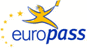 Curriculum vitae Europass Curriculum vitae Europass 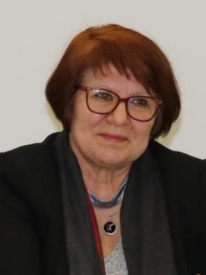 Informaţii personaleInformaţii personaleNume / PrenumeNume / Prenume VERONICA LAZAR  VERONICA LAZAR  VERONICA LAZAR  VERONICA LAZAR  VERONICA LAZAR  VERONICA LAZAR  VERONICA LAZAR  VERONICA LAZAR AdresăAdresăAleea Portocalilor Nr. 1-3, Sector 6, Bucuresti, cp: 060101Aleea Portocalilor Nr. 1-3, Sector 6, Bucuresti, cp: 060101Aleea Portocalilor Nr. 1-3, Sector 6, Bucuresti, cp: 060101Aleea Portocalilor Nr. 1-3, Sector 6, Bucuresti, cp: 060101Aleea Portocalilor Nr. 1-3, Sector 6, Bucuresti, cp: 060101Aleea Portocalilor Nr. 1-3, Sector 6, Bucuresti, cp: 060101Aleea Portocalilor Nr. 1-3, Sector 6, Bucuresti, cp: 060101Aleea Portocalilor Nr. 1-3, Sector 6, Bucuresti, cp: 060101Telefon / FaxTelefon / Fax+4021 3157615; +040744 492 408+4021 3157615; +040744 492 408+4021 3157615; +040744 492 408+4021 3157615; +040744 492 408E-mailE-mailveronica.lazar2009@gmail.com; veronica.lazar@bio.unibuc.roveronica.lazar2009@gmail.com; veronica.lazar@bio.unibuc.roveronica.lazar2009@gmail.com; veronica.lazar@bio.unibuc.roveronica.lazar2009@gmail.com; veronica.lazar@bio.unibuc.roveronica.lazar2009@gmail.com; veronica.lazar@bio.unibuc.roveronica.lazar2009@gmail.com; veronica.lazar@bio.unibuc.roveronica.lazar2009@gmail.com; veronica.lazar@bio.unibuc.roveronica.lazar2009@gmail.com; veronica.lazar@bio.unibuc.roNaţionalitateNaţionalitateRomânǎRomânǎRomânǎRomânǎRomânǎRomânǎRomânǎRomânǎData naşteriiData naşterii8.01.19568.01.19568.01.19568.01.19568.01.19568.01.19568.01.19568.01.1956Locul de muncă actualDomeniul de activitate Locul de muncă actualDomeniul de activitate Universitatea din Bucureşti, Facultatea de Biologie, Departamentul de Botanicǎ şi MicrobiologieEducatie/Cercetare: Microbiologie generala; Imunobiologie (nivel- licenta)                                    Microbiol. medicala; Imunopatologie (nivel - master).Universitatea din Bucureşti, Facultatea de Biologie, Departamentul de Botanicǎ şi MicrobiologieEducatie/Cercetare: Microbiologie generala; Imunobiologie (nivel- licenta)                                    Microbiol. medicala; Imunopatologie (nivel - master).Universitatea din Bucureşti, Facultatea de Biologie, Departamentul de Botanicǎ şi MicrobiologieEducatie/Cercetare: Microbiologie generala; Imunobiologie (nivel- licenta)                                    Microbiol. medicala; Imunopatologie (nivel - master).Universitatea din Bucureşti, Facultatea de Biologie, Departamentul de Botanicǎ şi MicrobiologieEducatie/Cercetare: Microbiologie generala; Imunobiologie (nivel- licenta)                                    Microbiol. medicala; Imunopatologie (nivel - master).Universitatea din Bucureşti, Facultatea de Biologie, Departamentul de Botanicǎ şi MicrobiologieEducatie/Cercetare: Microbiologie generala; Imunobiologie (nivel- licenta)                                    Microbiol. medicala; Imunopatologie (nivel - master).Universitatea din Bucureşti, Facultatea de Biologie, Departamentul de Botanicǎ şi MicrobiologieEducatie/Cercetare: Microbiologie generala; Imunobiologie (nivel- licenta)                                    Microbiol. medicala; Imunopatologie (nivel - master).Universitatea din Bucureşti, Facultatea de Biologie, Departamentul de Botanicǎ şi MicrobiologieEducatie/Cercetare: Microbiologie generala; Imunobiologie (nivel- licenta)                                    Microbiol. medicala; Imunopatologie (nivel - master).Universitatea din Bucureşti, Facultatea de Biologie, Departamentul de Botanicǎ şi MicrobiologieEducatie/Cercetare: Microbiologie generala; Imunobiologie (nivel- licenta)                                    Microbiol. medicala; Imunopatologie (nivel - master).Experienţa profesionalăExperienţa profesionalăPerioadaPerioada2004 - prezent2004 - prezent2004 - prezent2004 - prezent2004 - prezent2004 - prezent2004 - prezent2004 - prezentFuncţia sau postul ocupatFuncţia sau postul ocupatProfesor univ. dr., Director al Depart. Bot. si Microbiologie, din feb. 2004; CSI- Membru al Centrului  de Formare in Microbiologie, Genetica si Biotehnologie “MICROGEN” (de la infiintarea acestuia – 2006); Cond. de doctorat (din oct. 2007); Membru al Biroului Scolii Doctorale (2016- 2020).Profesor univ. dr., Director al Depart. Bot. si Microbiologie, din feb. 2004; CSI- Membru al Centrului  de Formare in Microbiologie, Genetica si Biotehnologie “MICROGEN” (de la infiintarea acestuia – 2006); Cond. de doctorat (din oct. 2007); Membru al Biroului Scolii Doctorale (2016- 2020).Profesor univ. dr., Director al Depart. Bot. si Microbiologie, din feb. 2004; CSI- Membru al Centrului  de Formare in Microbiologie, Genetica si Biotehnologie “MICROGEN” (de la infiintarea acestuia – 2006); Cond. de doctorat (din oct. 2007); Membru al Biroului Scolii Doctorale (2016- 2020).Profesor univ. dr., Director al Depart. Bot. si Microbiologie, din feb. 2004; CSI- Membru al Centrului  de Formare in Microbiologie, Genetica si Biotehnologie “MICROGEN” (de la infiintarea acestuia – 2006); Cond. de doctorat (din oct. 2007); Membru al Biroului Scolii Doctorale (2016- 2020).Profesor univ. dr., Director al Depart. Bot. si Microbiologie, din feb. 2004; CSI- Membru al Centrului  de Formare in Microbiologie, Genetica si Biotehnologie “MICROGEN” (de la infiintarea acestuia – 2006); Cond. de doctorat (din oct. 2007); Membru al Biroului Scolii Doctorale (2016- 2020).Profesor univ. dr., Director al Depart. Bot. si Microbiologie, din feb. 2004; CSI- Membru al Centrului  de Formare in Microbiologie, Genetica si Biotehnologie “MICROGEN” (de la infiintarea acestuia – 2006); Cond. de doctorat (din oct. 2007); Membru al Biroului Scolii Doctorale (2016- 2020).Profesor univ. dr., Director al Depart. Bot. si Microbiologie, din feb. 2004; CSI- Membru al Centrului  de Formare in Microbiologie, Genetica si Biotehnologie “MICROGEN” (de la infiintarea acestuia – 2006); Cond. de doctorat (din oct. 2007); Membru al Biroului Scolii Doctorale (2016- 2020).Profesor univ. dr., Director al Depart. Bot. si Microbiologie, din feb. 2004; CSI- Membru al Centrului  de Formare in Microbiologie, Genetica si Biotehnologie “MICROGEN” (de la infiintarea acestuia – 2006); Cond. de doctorat (din oct. 2007); Membru al Biroului Scolii Doctorale (2016- 2020).Numele şi adresa angajatoruluiNumele şi adresa angajatoruluiUniversitatea din Bucureşti- Facultatea de Biologie, Departamentul de Botanicǎ şi Microbiologie Aleea Portocalelor 1-3, 60101 Bucureşti, RomâniaUniversitatea din Bucureşti- Facultatea de Biologie, Departamentul de Botanicǎ şi Microbiologie Aleea Portocalelor 1-3, 60101 Bucureşti, RomâniaUniversitatea din Bucureşti- Facultatea de Biologie, Departamentul de Botanicǎ şi Microbiologie Aleea Portocalelor 1-3, 60101 Bucureşti, RomâniaUniversitatea din Bucureşti- Facultatea de Biologie, Departamentul de Botanicǎ şi Microbiologie Aleea Portocalelor 1-3, 60101 Bucureşti, RomâniaUniversitatea din Bucureşti- Facultatea de Biologie, Departamentul de Botanicǎ şi Microbiologie Aleea Portocalelor 1-3, 60101 Bucureşti, RomâniaUniversitatea din Bucureşti- Facultatea de Biologie, Departamentul de Botanicǎ şi Microbiologie Aleea Portocalelor 1-3, 60101 Bucureşti, RomâniaUniversitatea din Bucureşti- Facultatea de Biologie, Departamentul de Botanicǎ şi Microbiologie Aleea Portocalelor 1-3, 60101 Bucureşti, RomâniaUniversitatea din Bucureşti- Facultatea de Biologie, Departamentul de Botanicǎ şi Microbiologie Aleea Portocalelor 1-3, 60101 Bucureşti, RomâniaActivităţi şi responsabilităţi principaleActivităţi şi responsabilităţi principaleActivitate didacticǎ si de cercetareCursuri predate: Microbiologie generala /medicala; Ecologie microbiana, Imunobiologie; Imunopatologie (nivel licenta, master); Coordonare lucrari licență, disertație (aprox. 100);Membru al Consiliului Fac. de Biologie (din 2002-prezent):Membru comisii de Absolvire  - ciclu de Master;Membru al Comisiei de Ex. de Licență (2004 - 2009). Membru al Comisiilor de Ex. de Disertație (2005 - 2015); Presedinte al Comisiilor de Disertatie (2015 - 2019); Membru comisii concurs posturi de Biolog, Sef sectie (UPU Prahova) si cadre did.învăț.sup.(UMF C.Davila, UAI.Cuza-Iasi); Conducere lucrari științifico.-metodice Grd. didactic I.  Director a 2 Programe de master (în prezent):	- Microbiologie aplicata și Imunologie (din 2013);	- Master profesional de Laborator medical (din 2019)(numit anterior-Managementul calității în laboratoarele medicale, din 2014).Activitate de cercetare (director proiecte /membru în echipele de cercetare);  Conducere teze de doctorat; în prezent – 16  doctoranzi;                                           27 teze  coordonate (cu titlul de dr. validat); + 5 burse post-doc – finalizate;Membru al Comisiei de Admitere Doctorat (2009-2013; 2016-2019);Activitate didacticǎ si de cercetareCursuri predate: Microbiologie generala /medicala; Ecologie microbiana, Imunobiologie; Imunopatologie (nivel licenta, master); Coordonare lucrari licență, disertație (aprox. 100);Membru al Consiliului Fac. de Biologie (din 2002-prezent):Membru comisii de Absolvire  - ciclu de Master;Membru al Comisiei de Ex. de Licență (2004 - 2009). Membru al Comisiilor de Ex. de Disertație (2005 - 2015); Presedinte al Comisiilor de Disertatie (2015 - 2019); Membru comisii concurs posturi de Biolog, Sef sectie (UPU Prahova) si cadre did.învăț.sup.(UMF C.Davila, UAI.Cuza-Iasi); Conducere lucrari științifico.-metodice Grd. didactic I.  Director a 2 Programe de master (în prezent):	- Microbiologie aplicata și Imunologie (din 2013);	- Master profesional de Laborator medical (din 2019)(numit anterior-Managementul calității în laboratoarele medicale, din 2014).Activitate de cercetare (director proiecte /membru în echipele de cercetare);  Conducere teze de doctorat; în prezent – 16  doctoranzi;                                           27 teze  coordonate (cu titlul de dr. validat); + 5 burse post-doc – finalizate;Membru al Comisiei de Admitere Doctorat (2009-2013; 2016-2019);Activitate didacticǎ si de cercetareCursuri predate: Microbiologie generala /medicala; Ecologie microbiana, Imunobiologie; Imunopatologie (nivel licenta, master); Coordonare lucrari licență, disertație (aprox. 100);Membru al Consiliului Fac. de Biologie (din 2002-prezent):Membru comisii de Absolvire  - ciclu de Master;Membru al Comisiei de Ex. de Licență (2004 - 2009). Membru al Comisiilor de Ex. de Disertație (2005 - 2015); Presedinte al Comisiilor de Disertatie (2015 - 2019); Membru comisii concurs posturi de Biolog, Sef sectie (UPU Prahova) si cadre did.învăț.sup.(UMF C.Davila, UAI.Cuza-Iasi); Conducere lucrari științifico.-metodice Grd. didactic I.  Director a 2 Programe de master (în prezent):	- Microbiologie aplicata și Imunologie (din 2013);	- Master profesional de Laborator medical (din 2019)(numit anterior-Managementul calității în laboratoarele medicale, din 2014).Activitate de cercetare (director proiecte /membru în echipele de cercetare);  Conducere teze de doctorat; în prezent – 16  doctoranzi;                                           27 teze  coordonate (cu titlul de dr. validat); + 5 burse post-doc – finalizate;Membru al Comisiei de Admitere Doctorat (2009-2013; 2016-2019);Activitate didacticǎ si de cercetareCursuri predate: Microbiologie generala /medicala; Ecologie microbiana, Imunobiologie; Imunopatologie (nivel licenta, master); Coordonare lucrari licență, disertație (aprox. 100);Membru al Consiliului Fac. de Biologie (din 2002-prezent):Membru comisii de Absolvire  - ciclu de Master;Membru al Comisiei de Ex. de Licență (2004 - 2009). Membru al Comisiilor de Ex. de Disertație (2005 - 2015); Presedinte al Comisiilor de Disertatie (2015 - 2019); Membru comisii concurs posturi de Biolog, Sef sectie (UPU Prahova) si cadre did.învăț.sup.(UMF C.Davila, UAI.Cuza-Iasi); Conducere lucrari științifico.-metodice Grd. didactic I.  Director a 2 Programe de master (în prezent):	- Microbiologie aplicata și Imunologie (din 2013);	- Master profesional de Laborator medical (din 2019)(numit anterior-Managementul calității în laboratoarele medicale, din 2014).Activitate de cercetare (director proiecte /membru în echipele de cercetare);  Conducere teze de doctorat; în prezent – 16  doctoranzi;                                           27 teze  coordonate (cu titlul de dr. validat); + 5 burse post-doc – finalizate;Membru al Comisiei de Admitere Doctorat (2009-2013; 2016-2019);Activitate didacticǎ si de cercetareCursuri predate: Microbiologie generala /medicala; Ecologie microbiana, Imunobiologie; Imunopatologie (nivel licenta, master); Coordonare lucrari licență, disertație (aprox. 100);Membru al Consiliului Fac. de Biologie (din 2002-prezent):Membru comisii de Absolvire  - ciclu de Master;Membru al Comisiei de Ex. de Licență (2004 - 2009). Membru al Comisiilor de Ex. de Disertație (2005 - 2015); Presedinte al Comisiilor de Disertatie (2015 - 2019); Membru comisii concurs posturi de Biolog, Sef sectie (UPU Prahova) si cadre did.învăț.sup.(UMF C.Davila, UAI.Cuza-Iasi); Conducere lucrari științifico.-metodice Grd. didactic I.  Director a 2 Programe de master (în prezent):	- Microbiologie aplicata și Imunologie (din 2013);	- Master profesional de Laborator medical (din 2019)(numit anterior-Managementul calității în laboratoarele medicale, din 2014).Activitate de cercetare (director proiecte /membru în echipele de cercetare);  Conducere teze de doctorat; în prezent – 16  doctoranzi;                                           27 teze  coordonate (cu titlul de dr. validat); + 5 burse post-doc – finalizate;Membru al Comisiei de Admitere Doctorat (2009-2013; 2016-2019);Activitate didacticǎ si de cercetareCursuri predate: Microbiologie generala /medicala; Ecologie microbiana, Imunobiologie; Imunopatologie (nivel licenta, master); Coordonare lucrari licență, disertație (aprox. 100);Membru al Consiliului Fac. de Biologie (din 2002-prezent):Membru comisii de Absolvire  - ciclu de Master;Membru al Comisiei de Ex. de Licență (2004 - 2009). Membru al Comisiilor de Ex. de Disertație (2005 - 2015); Presedinte al Comisiilor de Disertatie (2015 - 2019); Membru comisii concurs posturi de Biolog, Sef sectie (UPU Prahova) si cadre did.învăț.sup.(UMF C.Davila, UAI.Cuza-Iasi); Conducere lucrari științifico.-metodice Grd. didactic I.  Director a 2 Programe de master (în prezent):	- Microbiologie aplicata și Imunologie (din 2013);	- Master profesional de Laborator medical (din 2019)(numit anterior-Managementul calității în laboratoarele medicale, din 2014).Activitate de cercetare (director proiecte /membru în echipele de cercetare);  Conducere teze de doctorat; în prezent – 16  doctoranzi;                                           27 teze  coordonate (cu titlul de dr. validat); + 5 burse post-doc – finalizate;Membru al Comisiei de Admitere Doctorat (2009-2013; 2016-2019);Activitate didacticǎ si de cercetareCursuri predate: Microbiologie generala /medicala; Ecologie microbiana, Imunobiologie; Imunopatologie (nivel licenta, master); Coordonare lucrari licență, disertație (aprox. 100);Membru al Consiliului Fac. de Biologie (din 2002-prezent):Membru comisii de Absolvire  - ciclu de Master;Membru al Comisiei de Ex. de Licență (2004 - 2009). Membru al Comisiilor de Ex. de Disertație (2005 - 2015); Presedinte al Comisiilor de Disertatie (2015 - 2019); Membru comisii concurs posturi de Biolog, Sef sectie (UPU Prahova) si cadre did.învăț.sup.(UMF C.Davila, UAI.Cuza-Iasi); Conducere lucrari științifico.-metodice Grd. didactic I.  Director a 2 Programe de master (în prezent):	- Microbiologie aplicata și Imunologie (din 2013);	- Master profesional de Laborator medical (din 2019)(numit anterior-Managementul calității în laboratoarele medicale, din 2014).Activitate de cercetare (director proiecte /membru în echipele de cercetare);  Conducere teze de doctorat; în prezent – 16  doctoranzi;                                           27 teze  coordonate (cu titlul de dr. validat); + 5 burse post-doc – finalizate;Membru al Comisiei de Admitere Doctorat (2009-2013; 2016-2019);Activitate didacticǎ si de cercetareCursuri predate: Microbiologie generala /medicala; Ecologie microbiana, Imunobiologie; Imunopatologie (nivel licenta, master); Coordonare lucrari licență, disertație (aprox. 100);Membru al Consiliului Fac. de Biologie (din 2002-prezent):Membru comisii de Absolvire  - ciclu de Master;Membru al Comisiei de Ex. de Licență (2004 - 2009). Membru al Comisiilor de Ex. de Disertație (2005 - 2015); Presedinte al Comisiilor de Disertatie (2015 - 2019); Membru comisii concurs posturi de Biolog, Sef sectie (UPU Prahova) si cadre did.învăț.sup.(UMF C.Davila, UAI.Cuza-Iasi); Conducere lucrari științifico.-metodice Grd. didactic I.  Director a 2 Programe de master (în prezent):	- Microbiologie aplicata și Imunologie (din 2013);	- Master profesional de Laborator medical (din 2019)(numit anterior-Managementul calității în laboratoarele medicale, din 2014).Activitate de cercetare (director proiecte /membru în echipele de cercetare);  Conducere teze de doctorat; în prezent – 16  doctoranzi;                                           27 teze  coordonate (cu titlul de dr. validat); + 5 burse post-doc – finalizate;Membru al Comisiei de Admitere Doctorat (2009-2013; 2016-2019);PerioadaPerioada2001-20042001-20042001-20042001-20042001-20042001-20042001-20042001-2004Funcţia sau postul ocupatFuncţia sau postul ocupatConf. univ. Dr.Conf. univ. Dr.Conf. univ. Dr.Conf. univ. Dr.Conf. univ. Dr.Conf. univ. Dr.Conf. univ. Dr.Conf. univ. Dr.Numele şi adresa angajatoruluiNumele şi adresa angajatoruluiUniv. din Bucureşti- Fac. de Biologie, Depart. de Botanicǎ şi Microbiologie Aleea Portocalelor 1-3, 60101 Bucureşti, RomâniaUniv. din Bucureşti- Fac. de Biologie, Depart. de Botanicǎ şi Microbiologie Aleea Portocalelor 1-3, 60101 Bucureşti, RomâniaUniv. din Bucureşti- Fac. de Biologie, Depart. de Botanicǎ şi Microbiologie Aleea Portocalelor 1-3, 60101 Bucureşti, RomâniaUniv. din Bucureşti- Fac. de Biologie, Depart. de Botanicǎ şi Microbiologie Aleea Portocalelor 1-3, 60101 Bucureşti, RomâniaUniv. din Bucureşti- Fac. de Biologie, Depart. de Botanicǎ şi Microbiologie Aleea Portocalelor 1-3, 60101 Bucureşti, RomâniaUniv. din Bucureşti- Fac. de Biologie, Depart. de Botanicǎ şi Microbiologie Aleea Portocalelor 1-3, 60101 Bucureşti, RomâniaUniv. din Bucureşti- Fac. de Biologie, Depart. de Botanicǎ şi Microbiologie Aleea Portocalelor 1-3, 60101 Bucureşti, RomâniaUniv. din Bucureşti- Fac. de Biologie, Depart. de Botanicǎ şi Microbiologie Aleea Portocalelor 1-3, 60101 Bucureşti, RomâniaActivităţi şi responsabilităţi principaleActivităţi şi responsabilităţi principaleActivitate didacticǎ si de cercetare Curs: Microbiologie generală; Imunobiologie (ciclul de licență), Microbiologie, Microb. si virologie medicala (ciclul de master).Lucrǎri practice: Microbiologie generalǎ (ciclul de licență), Imunologie (ciclul de licență), Microbiologie medicalǎ (master);Alte activit.:  Coordonarea programului de pregătire practică a elevilor olimpici  pentru  participarea la Olimpiada de Biologie/faza internaţionalăÎndrumare lucrări de diploma și disertație (cca 10/an).Coordonare lucrări st.-metodice pt. Gradul I (cca 1-2/an)Membru al comisiilor de concurs posturi de Biolog în inst. de statMembru activ al consiliului Facultăţii de Biologie, din 2002;Activitate de cercetare ştiinţificǎ ca responsabil/ membru în echipele de cercetare ale proiectelor ştiintifice în desfaşurare.Activitate didacticǎ si de cercetare Curs: Microbiologie generală; Imunobiologie (ciclul de licență), Microbiologie, Microb. si virologie medicala (ciclul de master).Lucrǎri practice: Microbiologie generalǎ (ciclul de licență), Imunologie (ciclul de licență), Microbiologie medicalǎ (master);Alte activit.:  Coordonarea programului de pregătire practică a elevilor olimpici  pentru  participarea la Olimpiada de Biologie/faza internaţionalăÎndrumare lucrări de diploma și disertație (cca 10/an).Coordonare lucrări st.-metodice pt. Gradul I (cca 1-2/an)Membru al comisiilor de concurs posturi de Biolog în inst. de statMembru activ al consiliului Facultăţii de Biologie, din 2002;Activitate de cercetare ştiinţificǎ ca responsabil/ membru în echipele de cercetare ale proiectelor ştiintifice în desfaşurare.Activitate didacticǎ si de cercetare Curs: Microbiologie generală; Imunobiologie (ciclul de licență), Microbiologie, Microb. si virologie medicala (ciclul de master).Lucrǎri practice: Microbiologie generalǎ (ciclul de licență), Imunologie (ciclul de licență), Microbiologie medicalǎ (master);Alte activit.:  Coordonarea programului de pregătire practică a elevilor olimpici  pentru  participarea la Olimpiada de Biologie/faza internaţionalăÎndrumare lucrări de diploma și disertație (cca 10/an).Coordonare lucrări st.-metodice pt. Gradul I (cca 1-2/an)Membru al comisiilor de concurs posturi de Biolog în inst. de statMembru activ al consiliului Facultăţii de Biologie, din 2002;Activitate de cercetare ştiinţificǎ ca responsabil/ membru în echipele de cercetare ale proiectelor ştiintifice în desfaşurare.Activitate didacticǎ si de cercetare Curs: Microbiologie generală; Imunobiologie (ciclul de licență), Microbiologie, Microb. si virologie medicala (ciclul de master).Lucrǎri practice: Microbiologie generalǎ (ciclul de licență), Imunologie (ciclul de licență), Microbiologie medicalǎ (master);Alte activit.:  Coordonarea programului de pregătire practică a elevilor olimpici  pentru  participarea la Olimpiada de Biologie/faza internaţionalăÎndrumare lucrări de diploma și disertație (cca 10/an).Coordonare lucrări st.-metodice pt. Gradul I (cca 1-2/an)Membru al comisiilor de concurs posturi de Biolog în inst. de statMembru activ al consiliului Facultăţii de Biologie, din 2002;Activitate de cercetare ştiinţificǎ ca responsabil/ membru în echipele de cercetare ale proiectelor ştiintifice în desfaşurare.Activitate didacticǎ si de cercetare Curs: Microbiologie generală; Imunobiologie (ciclul de licență), Microbiologie, Microb. si virologie medicala (ciclul de master).Lucrǎri practice: Microbiologie generalǎ (ciclul de licență), Imunologie (ciclul de licență), Microbiologie medicalǎ (master);Alte activit.:  Coordonarea programului de pregătire practică a elevilor olimpici  pentru  participarea la Olimpiada de Biologie/faza internaţionalăÎndrumare lucrări de diploma și disertație (cca 10/an).Coordonare lucrări st.-metodice pt. Gradul I (cca 1-2/an)Membru al comisiilor de concurs posturi de Biolog în inst. de statMembru activ al consiliului Facultăţii de Biologie, din 2002;Activitate de cercetare ştiinţificǎ ca responsabil/ membru în echipele de cercetare ale proiectelor ştiintifice în desfaşurare.Activitate didacticǎ si de cercetare Curs: Microbiologie generală; Imunobiologie (ciclul de licență), Microbiologie, Microb. si virologie medicala (ciclul de master).Lucrǎri practice: Microbiologie generalǎ (ciclul de licență), Imunologie (ciclul de licență), Microbiologie medicalǎ (master);Alte activit.:  Coordonarea programului de pregătire practică a elevilor olimpici  pentru  participarea la Olimpiada de Biologie/faza internaţionalăÎndrumare lucrări de diploma și disertație (cca 10/an).Coordonare lucrări st.-metodice pt. Gradul I (cca 1-2/an)Membru al comisiilor de concurs posturi de Biolog în inst. de statMembru activ al consiliului Facultăţii de Biologie, din 2002;Activitate de cercetare ştiinţificǎ ca responsabil/ membru în echipele de cercetare ale proiectelor ştiintifice în desfaşurare.Activitate didacticǎ si de cercetare Curs: Microbiologie generală; Imunobiologie (ciclul de licență), Microbiologie, Microb. si virologie medicala (ciclul de master).Lucrǎri practice: Microbiologie generalǎ (ciclul de licență), Imunologie (ciclul de licență), Microbiologie medicalǎ (master);Alte activit.:  Coordonarea programului de pregătire practică a elevilor olimpici  pentru  participarea la Olimpiada de Biologie/faza internaţionalăÎndrumare lucrări de diploma și disertație (cca 10/an).Coordonare lucrări st.-metodice pt. Gradul I (cca 1-2/an)Membru al comisiilor de concurs posturi de Biolog în inst. de statMembru activ al consiliului Facultăţii de Biologie, din 2002;Activitate de cercetare ştiinţificǎ ca responsabil/ membru în echipele de cercetare ale proiectelor ştiintifice în desfaşurare.Activitate didacticǎ si de cercetare Curs: Microbiologie generală; Imunobiologie (ciclul de licență), Microbiologie, Microb. si virologie medicala (ciclul de master).Lucrǎri practice: Microbiologie generalǎ (ciclul de licență), Imunologie (ciclul de licență), Microbiologie medicalǎ (master);Alte activit.:  Coordonarea programului de pregătire practică a elevilor olimpici  pentru  participarea la Olimpiada de Biologie/faza internaţionalăÎndrumare lucrări de diploma și disertație (cca 10/an).Coordonare lucrări st.-metodice pt. Gradul I (cca 1-2/an)Membru al comisiilor de concurs posturi de Biolog în inst. de statMembru activ al consiliului Facultăţii de Biologie, din 2002;Activitate de cercetare ştiinţificǎ ca responsabil/ membru în echipele de cercetare ale proiectelor ştiintifice în desfaşurare.PerioadaPerioada1993 - 20011993 - 20011993 - 20011993 - 20011993 - 20011993 - 20011993 - 20011993 - 2001Funcţia sau postul ocupatFuncţia sau postul ocupatLector Universitar dr.Lector Universitar dr.Lector Universitar dr.Lector Universitar dr.Lector Universitar dr.Lector Universitar dr.Lector Universitar dr.Lector Universitar dr.Numele şi adresa angajatoruluiNumele şi adresa angajatoruluiUniv. din Bucureşti- Fac. de Biologie, Catedra de Botanicǎ şi Microbiologie   Aleea Portocalelor 1-3, 60101 Bucureşti, RomâniaUniv. din Bucureşti- Fac. de Biologie, Catedra de Botanicǎ şi Microbiologie   Aleea Portocalelor 1-3, 60101 Bucureşti, RomâniaUniv. din Bucureşti- Fac. de Biologie, Catedra de Botanicǎ şi Microbiologie   Aleea Portocalelor 1-3, 60101 Bucureşti, RomâniaUniv. din Bucureşti- Fac. de Biologie, Catedra de Botanicǎ şi Microbiologie   Aleea Portocalelor 1-3, 60101 Bucureşti, RomâniaUniv. din Bucureşti- Fac. de Biologie, Catedra de Botanicǎ şi Microbiologie   Aleea Portocalelor 1-3, 60101 Bucureşti, RomâniaUniv. din Bucureşti- Fac. de Biologie, Catedra de Botanicǎ şi Microbiologie   Aleea Portocalelor 1-3, 60101 Bucureşti, RomâniaUniv. din Bucureşti- Fac. de Biologie, Catedra de Botanicǎ şi Microbiologie   Aleea Portocalelor 1-3, 60101 Bucureşti, RomâniaUniv. din Bucureşti- Fac. de Biologie, Catedra de Botanicǎ şi Microbiologie   Aleea Portocalelor 1-3, 60101 Bucureşti, RomâniaActivităţi şi responsabilităţi principaleActivităţi şi responsabilităţi principaleActivitate didacticǎ Curs: Ecologia microorganismelor; Imunologie (ciclul de licență), Bacteriologie medicalǎ (specializ., master), Lucrǎri practice: Ecologia microorganismelor, Microbiologie generalǎ, Imunologie, Bacteriologie medicalǎ (ciclul de licență);Alte activit.:Îndrumare lucrări de diploma (cca 5/an).Coordonarea programului de pregătire a elevilor olimpici pentru  participarea la Olimpiada de Biologie - faza internaţionalăÎndrumare lucrări de diploma si disertatie (cca 10/an).Îndrumare lucrări st.-metodice pt. Gradul I (cca 1-2/an)Activitate de cercetare ştiinţificǎ ca responsabil/manager/membru în echipele de cercetare ale proiectelor ştiintifice în desfaşurareActivitate didacticǎ Curs: Ecologia microorganismelor; Imunologie (ciclul de licență), Bacteriologie medicalǎ (specializ., master), Lucrǎri practice: Ecologia microorganismelor, Microbiologie generalǎ, Imunologie, Bacteriologie medicalǎ (ciclul de licență);Alte activit.:Îndrumare lucrări de diploma (cca 5/an).Coordonarea programului de pregătire a elevilor olimpici pentru  participarea la Olimpiada de Biologie - faza internaţionalăÎndrumare lucrări de diploma si disertatie (cca 10/an).Îndrumare lucrări st.-metodice pt. Gradul I (cca 1-2/an)Activitate de cercetare ştiinţificǎ ca responsabil/manager/membru în echipele de cercetare ale proiectelor ştiintifice în desfaşurareActivitate didacticǎ Curs: Ecologia microorganismelor; Imunologie (ciclul de licență), Bacteriologie medicalǎ (specializ., master), Lucrǎri practice: Ecologia microorganismelor, Microbiologie generalǎ, Imunologie, Bacteriologie medicalǎ (ciclul de licență);Alte activit.:Îndrumare lucrări de diploma (cca 5/an).Coordonarea programului de pregătire a elevilor olimpici pentru  participarea la Olimpiada de Biologie - faza internaţionalăÎndrumare lucrări de diploma si disertatie (cca 10/an).Îndrumare lucrări st.-metodice pt. Gradul I (cca 1-2/an)Activitate de cercetare ştiinţificǎ ca responsabil/manager/membru în echipele de cercetare ale proiectelor ştiintifice în desfaşurareActivitate didacticǎ Curs: Ecologia microorganismelor; Imunologie (ciclul de licență), Bacteriologie medicalǎ (specializ., master), Lucrǎri practice: Ecologia microorganismelor, Microbiologie generalǎ, Imunologie, Bacteriologie medicalǎ (ciclul de licență);Alte activit.:Îndrumare lucrări de diploma (cca 5/an).Coordonarea programului de pregătire a elevilor olimpici pentru  participarea la Olimpiada de Biologie - faza internaţionalăÎndrumare lucrări de diploma si disertatie (cca 10/an).Îndrumare lucrări st.-metodice pt. Gradul I (cca 1-2/an)Activitate de cercetare ştiinţificǎ ca responsabil/manager/membru în echipele de cercetare ale proiectelor ştiintifice în desfaşurareActivitate didacticǎ Curs: Ecologia microorganismelor; Imunologie (ciclul de licență), Bacteriologie medicalǎ (specializ., master), Lucrǎri practice: Ecologia microorganismelor, Microbiologie generalǎ, Imunologie, Bacteriologie medicalǎ (ciclul de licență);Alte activit.:Îndrumare lucrări de diploma (cca 5/an).Coordonarea programului de pregătire a elevilor olimpici pentru  participarea la Olimpiada de Biologie - faza internaţionalăÎndrumare lucrări de diploma si disertatie (cca 10/an).Îndrumare lucrări st.-metodice pt. Gradul I (cca 1-2/an)Activitate de cercetare ştiinţificǎ ca responsabil/manager/membru în echipele de cercetare ale proiectelor ştiintifice în desfaşurareActivitate didacticǎ Curs: Ecologia microorganismelor; Imunologie (ciclul de licență), Bacteriologie medicalǎ (specializ., master), Lucrǎri practice: Ecologia microorganismelor, Microbiologie generalǎ, Imunologie, Bacteriologie medicalǎ (ciclul de licență);Alte activit.:Îndrumare lucrări de diploma (cca 5/an).Coordonarea programului de pregătire a elevilor olimpici pentru  participarea la Olimpiada de Biologie - faza internaţionalăÎndrumare lucrări de diploma si disertatie (cca 10/an).Îndrumare lucrări st.-metodice pt. Gradul I (cca 1-2/an)Activitate de cercetare ştiinţificǎ ca responsabil/manager/membru în echipele de cercetare ale proiectelor ştiintifice în desfaşurareActivitate didacticǎ Curs: Ecologia microorganismelor; Imunologie (ciclul de licență), Bacteriologie medicalǎ (specializ., master), Lucrǎri practice: Ecologia microorganismelor, Microbiologie generalǎ, Imunologie, Bacteriologie medicalǎ (ciclul de licență);Alte activit.:Îndrumare lucrări de diploma (cca 5/an).Coordonarea programului de pregătire a elevilor olimpici pentru  participarea la Olimpiada de Biologie - faza internaţionalăÎndrumare lucrări de diploma si disertatie (cca 10/an).Îndrumare lucrări st.-metodice pt. Gradul I (cca 1-2/an)Activitate de cercetare ştiinţificǎ ca responsabil/manager/membru în echipele de cercetare ale proiectelor ştiintifice în desfaşurareActivitate didacticǎ Curs: Ecologia microorganismelor; Imunologie (ciclul de licență), Bacteriologie medicalǎ (specializ., master), Lucrǎri practice: Ecologia microorganismelor, Microbiologie generalǎ, Imunologie, Bacteriologie medicalǎ (ciclul de licență);Alte activit.:Îndrumare lucrări de diploma (cca 5/an).Coordonarea programului de pregătire a elevilor olimpici pentru  participarea la Olimpiada de Biologie - faza internaţionalăÎndrumare lucrări de diploma si disertatie (cca 10/an).Îndrumare lucrări st.-metodice pt. Gradul I (cca 1-2/an)Activitate de cercetare ştiinţificǎ ca responsabil/manager/membru în echipele de cercetare ale proiectelor ştiintifice în desfaşurare                                           Perioada                                           Perioada1991 - 19931991 - 19931991 - 19931991 - 19931991 - 19931991 - 19931991 - 19931991 - 1993Funcţia sau postul ocupatFuncţia sau postul ocupatAsistent UniversitarAsistent UniversitarAsistent UniversitarAsistent UniversitarAsistent UniversitarAsistent UniversitarAsistent UniversitarAsistent UniversitarNumele şi adresa angajatoruluiNumele şi adresa angajatoruluiUniv. din Bucureşti- Fac.de Biologie, Depart. de Botanicǎ şi Microbiologie   Aleea Portocalelor 1-3, 60101 Bucureşti, RomâniaUniv. din Bucureşti- Fac.de Biologie, Depart. de Botanicǎ şi Microbiologie   Aleea Portocalelor 1-3, 60101 Bucureşti, RomâniaUniv. din Bucureşti- Fac.de Biologie, Depart. de Botanicǎ şi Microbiologie   Aleea Portocalelor 1-3, 60101 Bucureşti, RomâniaUniv. din Bucureşti- Fac.de Biologie, Depart. de Botanicǎ şi Microbiologie   Aleea Portocalelor 1-3, 60101 Bucureşti, RomâniaUniv. din Bucureşti- Fac.de Biologie, Depart. de Botanicǎ şi Microbiologie   Aleea Portocalelor 1-3, 60101 Bucureşti, RomâniaUniv. din Bucureşti- Fac.de Biologie, Depart. de Botanicǎ şi Microbiologie   Aleea Portocalelor 1-3, 60101 Bucureşti, RomâniaUniv. din Bucureşti- Fac.de Biologie, Depart. de Botanicǎ şi Microbiologie   Aleea Portocalelor 1-3, 60101 Bucureşti, RomâniaUniv. din Bucureşti- Fac.de Biologie, Depart. de Botanicǎ şi Microbiologie   Aleea Portocalelor 1-3, 60101 Bucureşti, RomâniaActivităţi şi responsabilităţi principaleActivităţi şi responsabilităţi principaleActivitate didacticǎ Lucrǎri practice: Microbiologie generalǎ, Imunologie (ciclu - licenta);Activitate de cercetare ştiinţificǎ ca membru în echipa de cercetare a proiectelor ştiintifice în desfaşurareActivitate didacticǎ Lucrǎri practice: Microbiologie generalǎ, Imunologie (ciclu - licenta);Activitate de cercetare ştiinţificǎ ca membru în echipa de cercetare a proiectelor ştiintifice în desfaşurareActivitate didacticǎ Lucrǎri practice: Microbiologie generalǎ, Imunologie (ciclu - licenta);Activitate de cercetare ştiinţificǎ ca membru în echipa de cercetare a proiectelor ştiintifice în desfaşurareActivitate didacticǎ Lucrǎri practice: Microbiologie generalǎ, Imunologie (ciclu - licenta);Activitate de cercetare ştiinţificǎ ca membru în echipa de cercetare a proiectelor ştiintifice în desfaşurareActivitate didacticǎ Lucrǎri practice: Microbiologie generalǎ, Imunologie (ciclu - licenta);Activitate de cercetare ştiinţificǎ ca membru în echipa de cercetare a proiectelor ştiintifice în desfaşurareActivitate didacticǎ Lucrǎri practice: Microbiologie generalǎ, Imunologie (ciclu - licenta);Activitate de cercetare ştiinţificǎ ca membru în echipa de cercetare a proiectelor ştiintifice în desfaşurareActivitate didacticǎ Lucrǎri practice: Microbiologie generalǎ, Imunologie (ciclu - licenta);Activitate de cercetare ştiinţificǎ ca membru în echipa de cercetare a proiectelor ştiintifice în desfaşurareActivitate didacticǎ Lucrǎri practice: Microbiologie generalǎ, Imunologie (ciclu - licenta);Activitate de cercetare ştiinţificǎ ca membru în echipa de cercetare a proiectelor ştiintifice în desfaşurarePerioadaPerioada1987 - 19911987 - 19911987 - 19911987 - 19911987 - 19911987 - 19911987 - 19911987 - 1991Funcţia sau postul ocupatFuncţia sau postul ocupatAsist. univ. suplinitorAsist. univ. suplinitorAsist. univ. suplinitorAsist. univ. suplinitorAsist. univ. suplinitorAsist. univ. suplinitorAsist. univ. suplinitorAsist. univ. suplinitorActivităţi şi responsabilităţi principaleActivităţi şi responsabilităţi principaleMicrobiologie generalǎ (ciclul de licență), Imunologie (ciclul de licență),Microbiologie generalǎ (ciclul de licență), Imunologie (ciclul de licență),Microbiologie generalǎ (ciclul de licență), Imunologie (ciclul de licență),Microbiologie generalǎ (ciclul de licență), Imunologie (ciclul de licență),Microbiologie generalǎ (ciclul de licență), Imunologie (ciclul de licență),Microbiologie generalǎ (ciclul de licență), Imunologie (ciclul de licență),Microbiologie generalǎ (ciclul de licență), Imunologie (ciclul de licență),Microbiologie generalǎ (ciclul de licență), Imunologie (ciclul de licență),Numele şi adresa angajatoruluiNumele şi adresa angajatorului Inst. de Biologie Bucuresti (cu detasare la Fac. de Biologie, in cadrul triadei: ,,invatamant – cercetare- productie,,);Splaiul Independentei nr. 293 Inst. de Biologie Bucuresti (cu detasare la Fac. de Biologie, in cadrul triadei: ,,invatamant – cercetare- productie,,);Splaiul Independentei nr. 293 Inst. de Biologie Bucuresti (cu detasare la Fac. de Biologie, in cadrul triadei: ,,invatamant – cercetare- productie,,);Splaiul Independentei nr. 293 Inst. de Biologie Bucuresti (cu detasare la Fac. de Biologie, in cadrul triadei: ,,invatamant – cercetare- productie,,);Splaiul Independentei nr. 293 Inst. de Biologie Bucuresti (cu detasare la Fac. de Biologie, in cadrul triadei: ,,invatamant – cercetare- productie,,);Splaiul Independentei nr. 293 Inst. de Biologie Bucuresti (cu detasare la Fac. de Biologie, in cadrul triadei: ,,invatamant – cercetare- productie,,);Splaiul Independentei nr. 293 Inst. de Biologie Bucuresti (cu detasare la Fac. de Biologie, in cadrul triadei: ,,invatamant – cercetare- productie,,);Splaiul Independentei nr. 293 Inst. de Biologie Bucuresti (cu detasare la Fac. de Biologie, in cadrul triadei: ,,invatamant – cercetare- productie,,);Splaiul Independentei nr. 293Tipul activităţii sau sectorul de activitateTipul activităţii sau sectorul de activitateActivitate didacticǎ Lucrǎri practice: Microbiologie generalǎ, Imunologie (ciclu - licenta);Activitate de cercetare ştiinţificǎ (la nivelul catedrei).Activitate didacticǎ Lucrǎri practice: Microbiologie generalǎ, Imunologie (ciclu - licenta);Activitate de cercetare ştiinţificǎ (la nivelul catedrei).Activitate didacticǎ Lucrǎri practice: Microbiologie generalǎ, Imunologie (ciclu - licenta);Activitate de cercetare ştiinţificǎ (la nivelul catedrei).Activitate didacticǎ Lucrǎri practice: Microbiologie generalǎ, Imunologie (ciclu - licenta);Activitate de cercetare ştiinţificǎ (la nivelul catedrei).Activitate didacticǎ Lucrǎri practice: Microbiologie generalǎ, Imunologie (ciclu - licenta);Activitate de cercetare ştiinţificǎ (la nivelul catedrei).Activitate didacticǎ Lucrǎri practice: Microbiologie generalǎ, Imunologie (ciclu - licenta);Activitate de cercetare ştiinţificǎ (la nivelul catedrei).Activitate didacticǎ Lucrǎri practice: Microbiologie generalǎ, Imunologie (ciclu - licenta);Activitate de cercetare ştiinţificǎ (la nivelul catedrei).Activitate didacticǎ Lucrǎri practice: Microbiologie generalǎ, Imunologie (ciclu - licenta);Activitate de cercetare ştiinţificǎ (la nivelul catedrei).PerioadaPerioada2.08.1986 – 30.12.19872.08.1986 – 30.12.19872.08.1986 – 30.12.19872.08.1986 – 30.12.19872.08.1986 – 30.12.19872.08.1986 – 30.12.19872.08.1986 – 30.12.19872.08.1986 – 30.12.1987Funcţia sau postul ocupatFuncţia sau postul ocupatBiolog stagiar (post ocupat prin repartitie guvernamentala/ dublă)Biolog stagiar (post ocupat prin repartitie guvernamentala/ dublă)Biolog stagiar (post ocupat prin repartitie guvernamentala/ dublă)Biolog stagiar (post ocupat prin repartitie guvernamentala/ dublă)Biolog stagiar (post ocupat prin repartitie guvernamentala/ dublă)Biolog stagiar (post ocupat prin repartitie guvernamentala/ dublă)Biolog stagiar (post ocupat prin repartitie guvernamentala/ dublă)Biolog stagiar (post ocupat prin repartitie guvernamentala/ dublă)Numele și adresa angajatorului Principalele activități și responsabilitățiNumele și adresa angajatorului Principalele activități și responsabilitățiInstitutul Oncologic Bucuresti, B-dul 1 Mai, sector 1, BucureștiCercetare în Lab. Biologia și imunologia bolii canceroase, - pe una din temele institutului (cancer bronhopulmonar) - teste imunologice pe animale purtatoare de tumora, probe de sânge/leucocite și seruri de pacienți;Institutul Oncologic Bucuresti, B-dul 1 Mai, sector 1, BucureștiCercetare în Lab. Biologia și imunologia bolii canceroase, - pe una din temele institutului (cancer bronhopulmonar) - teste imunologice pe animale purtatoare de tumora, probe de sânge/leucocite și seruri de pacienți;Institutul Oncologic Bucuresti, B-dul 1 Mai, sector 1, BucureștiCercetare în Lab. Biologia și imunologia bolii canceroase, - pe una din temele institutului (cancer bronhopulmonar) - teste imunologice pe animale purtatoare de tumora, probe de sânge/leucocite și seruri de pacienți;Institutul Oncologic Bucuresti, B-dul 1 Mai, sector 1, BucureștiCercetare în Lab. Biologia și imunologia bolii canceroase, - pe una din temele institutului (cancer bronhopulmonar) - teste imunologice pe animale purtatoare de tumora, probe de sânge/leucocite și seruri de pacienți;Institutul Oncologic Bucuresti, B-dul 1 Mai, sector 1, BucureștiCercetare în Lab. Biologia și imunologia bolii canceroase, - pe una din temele institutului (cancer bronhopulmonar) - teste imunologice pe animale purtatoare de tumora, probe de sânge/leucocite și seruri de pacienți;Institutul Oncologic Bucuresti, B-dul 1 Mai, sector 1, BucureștiCercetare în Lab. Biologia și imunologia bolii canceroase, - pe una din temele institutului (cancer bronhopulmonar) - teste imunologice pe animale purtatoare de tumora, probe de sânge/leucocite și seruri de pacienți;Institutul Oncologic Bucuresti, B-dul 1 Mai, sector 1, BucureștiCercetare în Lab. Biologia și imunologia bolii canceroase, - pe una din temele institutului (cancer bronhopulmonar) - teste imunologice pe animale purtatoare de tumora, probe de sânge/leucocite și seruri de pacienți;Institutul Oncologic Bucuresti, B-dul 1 Mai, sector 1, BucureștiCercetare în Lab. Biologia și imunologia bolii canceroase, - pe una din temele institutului (cancer bronhopulmonar) - teste imunologice pe animale purtatoare de tumora, probe de sânge/leucocite și seruri de pacienți;PerioadaPerioada1.08. 1984 – 1.08.19861.08. 1984 – 1.08.19861.08. 1984 – 1.08.19861.08. 1984 – 1.08.19861.08. 1984 – 1.08.19861.08. 1984 – 1.08.19861.08. 1984 – 1.08.19861.08. 1984 – 1.08.1986Funcţia sau postul ocupatFuncţia sau postul ocupatBiolog stagiar - (post ocupat prin repartitie guvernamentala/dubla)Biolog stagiar - (post ocupat prin repartitie guvernamentala/dubla)Biolog stagiar - (post ocupat prin repartitie guvernamentala/dubla)Biolog stagiar - (post ocupat prin repartitie guvernamentala/dubla)Biolog stagiar - (post ocupat prin repartitie guvernamentala/dubla)Biolog stagiar - (post ocupat prin repartitie guvernamentala/dubla)Biolog stagiar - (post ocupat prin repartitie guvernamentala/dubla)Biolog stagiar - (post ocupat prin repartitie guvernamentala/dubla)Numele și adresa angajatorului Principalele activități și responsabilitățiNumele și adresa angajatorului Principalele activități și responsabilitățiSpitalul Orasenesc Nehoiu (Jud. Buzau) - Laborator clinic si Policlinica, Analize hematologice, biochimice, imunologice, parazitologice.Spitalul Orasenesc Nehoiu (Jud. Buzau) - Laborator clinic si Policlinica, Analize hematologice, biochimice, imunologice, parazitologice.Spitalul Orasenesc Nehoiu (Jud. Buzau) - Laborator clinic si Policlinica, Analize hematologice, biochimice, imunologice, parazitologice.Spitalul Orasenesc Nehoiu (Jud. Buzau) - Laborator clinic si Policlinica, Analize hematologice, biochimice, imunologice, parazitologice.Spitalul Orasenesc Nehoiu (Jud. Buzau) - Laborator clinic si Policlinica, Analize hematologice, biochimice, imunologice, parazitologice.Spitalul Orasenesc Nehoiu (Jud. Buzau) - Laborator clinic si Policlinica, Analize hematologice, biochimice, imunologice, parazitologice.Spitalul Orasenesc Nehoiu (Jud. Buzau) - Laborator clinic si Policlinica, Analize hematologice, biochimice, imunologice, parazitologice.Spitalul Orasenesc Nehoiu (Jud. Buzau) - Laborator clinic si Policlinica, Analize hematologice, biochimice, imunologice, parazitologice.Studii şi cursuri de specialitateStudii şi cursuri de specialitatePerioadaTitlul si calificareaobtinutaNumele institutiei organizatoarePerioadaTitlul si calificareaobtinutaNumele institutiei organizatoare1996-2000Titlul de Doctor în Biologie (Microbiologie-Imunologie),                                          Ord.Min. MEC nr.3467/16.03.2001 si Diploma de doctor nr.244 /26.11.2002; Coord.: Acad. Prof. dr. doc. G. Zarnea;Titlul tezei: Implicatii teoretice si practice ale fenomenelor de aderenta si agregare microbiana. Academia Romană / Inst. de Biologie Bucuresti 1996-2000Titlul de Doctor în Biologie (Microbiologie-Imunologie),                                          Ord.Min. MEC nr.3467/16.03.2001 si Diploma de doctor nr.244 /26.11.2002; Coord.: Acad. Prof. dr. doc. G. Zarnea;Titlul tezei: Implicatii teoretice si practice ale fenomenelor de aderenta si agregare microbiana. Academia Romană / Inst. de Biologie Bucuresti 1996-2000Titlul de Doctor în Biologie (Microbiologie-Imunologie),                                          Ord.Min. MEC nr.3467/16.03.2001 si Diploma de doctor nr.244 /26.11.2002; Coord.: Acad. Prof. dr. doc. G. Zarnea;Titlul tezei: Implicatii teoretice si practice ale fenomenelor de aderenta si agregare microbiana. Academia Romană / Inst. de Biologie Bucuresti 1996-2000Titlul de Doctor în Biologie (Microbiologie-Imunologie),                                          Ord.Min. MEC nr.3467/16.03.2001 si Diploma de doctor nr.244 /26.11.2002; Coord.: Acad. Prof. dr. doc. G. Zarnea;Titlul tezei: Implicatii teoretice si practice ale fenomenelor de aderenta si agregare microbiana. Academia Romană / Inst. de Biologie Bucuresti 1996-2000Titlul de Doctor în Biologie (Microbiologie-Imunologie),                                          Ord.Min. MEC nr.3467/16.03.2001 si Diploma de doctor nr.244 /26.11.2002; Coord.: Acad. Prof. dr. doc. G. Zarnea;Titlul tezei: Implicatii teoretice si practice ale fenomenelor de aderenta si agregare microbiana. Academia Romană / Inst. de Biologie Bucuresti 1996-2000Titlul de Doctor în Biologie (Microbiologie-Imunologie),                                          Ord.Min. MEC nr.3467/16.03.2001 si Diploma de doctor nr.244 /26.11.2002; Coord.: Acad. Prof. dr. doc. G. Zarnea;Titlul tezei: Implicatii teoretice si practice ale fenomenelor de aderenta si agregare microbiana. Academia Romană / Inst. de Biologie Bucuresti 1996-2000Titlul de Doctor în Biologie (Microbiologie-Imunologie),                                          Ord.Min. MEC nr.3467/16.03.2001 si Diploma de doctor nr.244 /26.11.2002; Coord.: Acad. Prof. dr. doc. G. Zarnea;Titlul tezei: Implicatii teoretice si practice ale fenomenelor de aderenta si agregare microbiana. Academia Romană / Inst. de Biologie Bucuresti 1996-2000Titlul de Doctor în Biologie (Microbiologie-Imunologie),                                          Ord.Min. MEC nr.3467/16.03.2001 si Diploma de doctor nr.244 /26.11.2002; Coord.: Acad. Prof. dr. doc. G. Zarnea;Titlul tezei: Implicatii teoretice si practice ale fenomenelor de aderenta si agregare microbiana. Academia Romană / Inst. de Biologie Bucuresti PerioadaPerioada1983 - 19841983 - 19841983 - 19841983 - 19841983 - 19841983 - 19841983 - 19841983 - 1984Calificarea / diploma obţinutăCalificarea / diploma obţinutăStudii de Master / Certificat de Specializare in Biologie medialaStudii de Master / Certificat de Specializare in Biologie medialaStudii de Master / Certificat de Specializare in Biologie medialaStudii de Master / Certificat de Specializare in Biologie medialaStudii de Master / Certificat de Specializare in Biologie medialaStudii de Master / Certificat de Specializare in Biologie medialaStudii de Master / Certificat de Specializare in Biologie medialaStudii de Master / Certificat de Specializare in Biologie medialaDisciplinele principale studiate / competenţe profesionale dobânditeDisciplinele principale studiate / competenţe profesionale dobânditeMicrobiologie medicalǎ, Imunologie, Fiziopatologie, ParazitologieTeza de Disertaţie cu titlul: „Caracterizarea activitǎţii antimicrobiene a unor factori izolaţi din lapte uman”Microbiologie medicalǎ, Imunologie, Fiziopatologie, ParazitologieTeza de Disertaţie cu titlul: „Caracterizarea activitǎţii antimicrobiene a unor factori izolaţi din lapte uman”Microbiologie medicalǎ, Imunologie, Fiziopatologie, ParazitologieTeza de Disertaţie cu titlul: „Caracterizarea activitǎţii antimicrobiene a unor factori izolaţi din lapte uman”Microbiologie medicalǎ, Imunologie, Fiziopatologie, ParazitologieTeza de Disertaţie cu titlul: „Caracterizarea activitǎţii antimicrobiene a unor factori izolaţi din lapte uman”Microbiologie medicalǎ, Imunologie, Fiziopatologie, ParazitologieTeza de Disertaţie cu titlul: „Caracterizarea activitǎţii antimicrobiene a unor factori izolaţi din lapte uman”Microbiologie medicalǎ, Imunologie, Fiziopatologie, ParazitologieTeza de Disertaţie cu titlul: „Caracterizarea activitǎţii antimicrobiene a unor factori izolaţi din lapte uman”Microbiologie medicalǎ, Imunologie, Fiziopatologie, ParazitologieTeza de Disertaţie cu titlul: „Caracterizarea activitǎţii antimicrobiene a unor factori izolaţi din lapte uman”Microbiologie medicalǎ, Imunologie, Fiziopatologie, ParazitologieTeza de Disertaţie cu titlul: „Caracterizarea activitǎţii antimicrobiene a unor factori izolaţi din lapte uman”Numele şi tipul instituţiei de învăţământ Numele şi tipul instituţiei de învăţământ Universitatea din Bucureşti, Facultatea de BiologieUniversitatea din Bucureşti, Facultatea de BiologieUniversitatea din Bucureşti, Facultatea de BiologieUniversitatea din Bucureşti, Facultatea de BiologieUniversitatea din Bucureşti, Facultatea de BiologieUniversitatea din Bucureşti, Facultatea de BiologieUniversitatea din Bucureşti, Facultatea de BiologieUniversitatea din Bucureşti, Facultatea de BiologiePerioadaPerioada1979 - 19831979 - 19831979 - 19831979 - 19831979 - 19831979 - 19831979 - 19831979 - 1983Calificarea / diploma obţinutăCalificarea / diploma obţinutăDiploma de licenţǎ în Biologie Diploma de licenţǎ în Biologie Diploma de licenţǎ în Biologie Diploma de licenţǎ în Biologie Diploma de licenţǎ în Biologie Diploma de licenţǎ în Biologie Diploma de licenţǎ în Biologie Diploma de licenţǎ în Biologie Disciplinele principale / competenţeDisciplinele principale / competenţe Licenţiat în domeniul Biologie, Titlul lucrarii de licenţǎ: ,,Studiul unor factori activi izolati din lapte si colostru uman asupra bacteriilor Gram pozitive si Gram negative”     Licenţiat în domeniul Biologie, Titlul lucrarii de licenţǎ: ,,Studiul unor factori activi izolati din lapte si colostru uman asupra bacteriilor Gram pozitive si Gram negative”     Licenţiat în domeniul Biologie, Titlul lucrarii de licenţǎ: ,,Studiul unor factori activi izolati din lapte si colostru uman asupra bacteriilor Gram pozitive si Gram negative”     Licenţiat în domeniul Biologie, Titlul lucrarii de licenţǎ: ,,Studiul unor factori activi izolati din lapte si colostru uman asupra bacteriilor Gram pozitive si Gram negative”     Licenţiat în domeniul Biologie, Titlul lucrarii de licenţǎ: ,,Studiul unor factori activi izolati din lapte si colostru uman asupra bacteriilor Gram pozitive si Gram negative”     Licenţiat în domeniul Biologie, Titlul lucrarii de licenţǎ: ,,Studiul unor factori activi izolati din lapte si colostru uman asupra bacteriilor Gram pozitive si Gram negative”     Licenţiat în domeniul Biologie, Titlul lucrarii de licenţǎ: ,,Studiul unor factori activi izolati din lapte si colostru uman asupra bacteriilor Gram pozitive si Gram negative”     Licenţiat în domeniul Biologie, Titlul lucrarii de licenţǎ: ,,Studiul unor factori activi izolati din lapte si colostru uman asupra bacteriilor Gram pozitive si Gram negative”    Numele şi tipul instituţiei de învăţământNumele şi tipul instituţiei de învăţământUniversitatea din Bucureşti, Facultatea de BiologieUniversitatea din Bucureşti, Facultatea de BiologieUniversitatea din Bucureşti, Facultatea de BiologieUniversitatea din Bucureşti, Facultatea de BiologieUniversitatea din Bucureşti, Facultatea de BiologieUniversitatea din Bucureşti, Facultatea de BiologieUniversitatea din Bucureşti, Facultatea de BiologieUniversitatea din Bucureşti, Facultatea de BiologieGranturi / stagii de specializareGranturi / stagii de specializarePerioadaCalificarea / diploma obţinutăNumele instituției organizatoarePerioadaCalificarea / diploma obţinută       Numele instituției organizatoarePerioadaCalificarea / diploma obţinutăNumele instituției organizatoarePerioadaCalificarea / diploma obţinutăNumele instituției organizatoareBurse ERASMUSPerioadaCalificarea / diploma obţinutăNumele instituției organizatoarePerioadaCalificarea / diploma obţinută    Numele instituției organizatoarePerioadaCalificarea / diploma obţinutăNumele instituției organizatoareePerioadaCalificarea / diploma obţinutăNumele instituției organizatoarePerioadaCalificarea / diploma obţinută       Numele instituției organizatoarePerioadaCalificarea / diploma obţinutăNumele instituției organizatoarePerioadaCalificarea / diploma obţinutăNumele instituției organizatoareBurse ERASMUSPerioadaCalificarea / diploma obţinutăNumele instituției organizatoarePerioadaCalificarea / diploma obţinută    Numele instituției organizatoarePerioadaCalificarea / diploma obţinutăNumele instituției organizatoaree  30 iulie - 30 AugustPOSTDOCTORAL Fellowship, acordat de JSPS (de scurta durata - 30 zile; Grant obtinut prin competitie (proiect stiintific: Probiotics against microbial biofilms associated infections) (Grant, cu scrisoare de confirmare);At Kyorin Univ., Medical School- Dept.of Infect. Diseases, Tokyo, JapanJapan Society for Promotion of ScienceIulie-Aug.2000NATO Fellowship - University of Ioannina, Grecia - Medical School, Lab. of Medical Microbiology; studiul: Influence of Lactobacillus casei strains on the adhesion / invasion capacity of some opportunistic enterobacteria strains to HeLa cell line. Grant, certificat. NATOJunie - Julie, 1998Fellowship TEMPUS- Phare -–, University of Glasgow,  Institute of Life Sciences - Division of Infection & Immunity, Scotland, U.K. – certificat. U.E.Nov.-Dec. 1994Fellowship TEMPUS – Grant at Pasteur Institute Paris – Antimicrobial Immunology– Lab. Mucosal immunity (immunochemistry techniques);diplomaU.E.3-6 May 2016ERASMUS Grant– University of Porto, Fac.of Pharmacy, dept. of Microbiology, Porto, Portugal;  Conference: Microbial Biofilms, architecture, QS mechanism, properties, tolerance to antimicrobials, solutions to treat biofilm associated infections U.E.31 Mai - 2 Junie 2010Proiect ERASMUS – University of Thrace, Dept. Microbiology, Orestiada, Greece – Conferinta:  Microbial Biofilms and their tolerance to antimicrobials;U.E.11–19.05.2007Proiect ERASMUS – University of Thrace, Dept. Microbiology, Orestiada Greece – Conf.: Microbial biofilms: structure, properties, ecological and medical consequences; U.E.  30 iulie - 30 AugustPOSTDOCTORAL Fellowship, acordat de JSPS (de scurta durata - 30 zile; Grant obtinut prin competitie (proiect stiintific: Probiotics against microbial biofilms associated infections) (Grant, cu scrisoare de confirmare);At Kyorin Univ., Medical School- Dept.of Infect. Diseases, Tokyo, JapanJapan Society for Promotion of ScienceIulie-Aug.2000NATO Fellowship - University of Ioannina, Grecia - Medical School, Lab. of Medical Microbiology; studiul: Influence of Lactobacillus casei strains on the adhesion / invasion capacity of some opportunistic enterobacteria strains to HeLa cell line. Grant, certificat. NATOJunie - Julie, 1998Fellowship TEMPUS- Phare -–, University of Glasgow,  Institute of Life Sciences - Division of Infection & Immunity, Scotland, U.K. – certificat. U.E.Nov.-Dec. 1994Fellowship TEMPUS – Grant at Pasteur Institute Paris – Antimicrobial Immunology– Lab. Mucosal immunity (immunochemistry techniques);diplomaU.E.3-6 May 2016ERASMUS Grant– University of Porto, Fac.of Pharmacy, dept. of Microbiology, Porto, Portugal;  Conference: Microbial Biofilms, architecture, QS mechanism, properties, tolerance to antimicrobials, solutions to treat biofilm associated infections U.E.31 Mai - 2 Junie 2010Proiect ERASMUS – University of Thrace, Dept. Microbiology, Orestiada, Greece – Conferinta:  Microbial Biofilms and their tolerance to antimicrobials;U.E.11–19.05.2007Proiect ERASMUS – University of Thrace, Dept. Microbiology, Orestiada Greece – Conf.: Microbial biofilms: structure, properties, ecological and medical consequences; U.E.  30 iulie - 30 AugustPOSTDOCTORAL Fellowship, acordat de JSPS (de scurta durata - 30 zile; Grant obtinut prin competitie (proiect stiintific: Probiotics against microbial biofilms associated infections) (Grant, cu scrisoare de confirmare);At Kyorin Univ., Medical School- Dept.of Infect. Diseases, Tokyo, JapanJapan Society for Promotion of ScienceIulie-Aug.2000NATO Fellowship - University of Ioannina, Grecia - Medical School, Lab. of Medical Microbiology; studiul: Influence of Lactobacillus casei strains on the adhesion / invasion capacity of some opportunistic enterobacteria strains to HeLa cell line. Grant, certificat. NATOJunie - Julie, 1998Fellowship TEMPUS- Phare -–, University of Glasgow,  Institute of Life Sciences - Division of Infection & Immunity, Scotland, U.K. – certificat. U.E.Nov.-Dec. 1994Fellowship TEMPUS – Grant at Pasteur Institute Paris – Antimicrobial Immunology– Lab. Mucosal immunity (immunochemistry techniques);diplomaU.E.3-6 May 2016ERASMUS Grant– University of Porto, Fac.of Pharmacy, dept. of Microbiology, Porto, Portugal;  Conference: Microbial Biofilms, architecture, QS mechanism, properties, tolerance to antimicrobials, solutions to treat biofilm associated infections U.E.31 Mai - 2 Junie 2010Proiect ERASMUS – University of Thrace, Dept. Microbiology, Orestiada, Greece – Conferinta:  Microbial Biofilms and their tolerance to antimicrobials;U.E.11–19.05.2007Proiect ERASMUS – University of Thrace, Dept. Microbiology, Orestiada Greece – Conf.: Microbial biofilms: structure, properties, ecological and medical consequences; U.E.  30 iulie - 30 AugustPOSTDOCTORAL Fellowship, acordat de JSPS (de scurta durata - 30 zile; Grant obtinut prin competitie (proiect stiintific: Probiotics against microbial biofilms associated infections) (Grant, cu scrisoare de confirmare);At Kyorin Univ., Medical School- Dept.of Infect. Diseases, Tokyo, JapanJapan Society for Promotion of ScienceIulie-Aug.2000NATO Fellowship - University of Ioannina, Grecia - Medical School, Lab. of Medical Microbiology; studiul: Influence of Lactobacillus casei strains on the adhesion / invasion capacity of some opportunistic enterobacteria strains to HeLa cell line. Grant, certificat. NATOJunie - Julie, 1998Fellowship TEMPUS- Phare -–, University of Glasgow,  Institute of Life Sciences - Division of Infection & Immunity, Scotland, U.K. – certificat. U.E.Nov.-Dec. 1994Fellowship TEMPUS – Grant at Pasteur Institute Paris – Antimicrobial Immunology– Lab. Mucosal immunity (immunochemistry techniques);diplomaU.E.3-6 May 2016ERASMUS Grant– University of Porto, Fac.of Pharmacy, dept. of Microbiology, Porto, Portugal;  Conference: Microbial Biofilms, architecture, QS mechanism, properties, tolerance to antimicrobials, solutions to treat biofilm associated infections U.E.31 Mai - 2 Junie 2010Proiect ERASMUS – University of Thrace, Dept. Microbiology, Orestiada, Greece – Conferinta:  Microbial Biofilms and their tolerance to antimicrobials;U.E.11–19.05.2007Proiect ERASMUS – University of Thrace, Dept. Microbiology, Orestiada Greece – Conf.: Microbial biofilms: structure, properties, ecological and medical consequences; U.E.  30 iulie - 30 AugustPOSTDOCTORAL Fellowship, acordat de JSPS (de scurta durata - 30 zile; Grant obtinut prin competitie (proiect stiintific: Probiotics against microbial biofilms associated infections) (Grant, cu scrisoare de confirmare);At Kyorin Univ., Medical School- Dept.of Infect. Diseases, Tokyo, JapanJapan Society for Promotion of ScienceIulie-Aug.2000NATO Fellowship - University of Ioannina, Grecia - Medical School, Lab. of Medical Microbiology; studiul: Influence of Lactobacillus casei strains on the adhesion / invasion capacity of some opportunistic enterobacteria strains to HeLa cell line. Grant, certificat. NATOJunie - Julie, 1998Fellowship TEMPUS- Phare -–, University of Glasgow,  Institute of Life Sciences - Division of Infection & Immunity, Scotland, U.K. – certificat. U.E.Nov.-Dec. 1994Fellowship TEMPUS – Grant at Pasteur Institute Paris – Antimicrobial Immunology– Lab. Mucosal immunity (immunochemistry techniques);diplomaU.E.3-6 May 2016ERASMUS Grant– University of Porto, Fac.of Pharmacy, dept. of Microbiology, Porto, Portugal;  Conference: Microbial Biofilms, architecture, QS mechanism, properties, tolerance to antimicrobials, solutions to treat biofilm associated infections U.E.31 Mai - 2 Junie 2010Proiect ERASMUS – University of Thrace, Dept. Microbiology, Orestiada, Greece – Conferinta:  Microbial Biofilms and their tolerance to antimicrobials;U.E.11–19.05.2007Proiect ERASMUS – University of Thrace, Dept. Microbiology, Orestiada Greece – Conf.: Microbial biofilms: structure, properties, ecological and medical consequences; U.E.  30 iulie - 30 AugustPOSTDOCTORAL Fellowship, acordat de JSPS (de scurta durata - 30 zile; Grant obtinut prin competitie (proiect stiintific: Probiotics against microbial biofilms associated infections) (Grant, cu scrisoare de confirmare);At Kyorin Univ., Medical School- Dept.of Infect. Diseases, Tokyo, JapanJapan Society for Promotion of ScienceIulie-Aug.2000NATO Fellowship - University of Ioannina, Grecia - Medical School, Lab. of Medical Microbiology; studiul: Influence of Lactobacillus casei strains on the adhesion / invasion capacity of some opportunistic enterobacteria strains to HeLa cell line. Grant, certificat. NATOJunie - Julie, 1998Fellowship TEMPUS- Phare -–, University of Glasgow,  Institute of Life Sciences - Division of Infection & Immunity, Scotland, U.K. – certificat. U.E.Nov.-Dec. 1994Fellowship TEMPUS – Grant at Pasteur Institute Paris – Antimicrobial Immunology– Lab. Mucosal immunity (immunochemistry techniques);diplomaU.E.3-6 May 2016ERASMUS Grant– University of Porto, Fac.of Pharmacy, dept. of Microbiology, Porto, Portugal;  Conference: Microbial Biofilms, architecture, QS mechanism, properties, tolerance to antimicrobials, solutions to treat biofilm associated infections U.E.31 Mai - 2 Junie 2010Proiect ERASMUS – University of Thrace, Dept. Microbiology, Orestiada, Greece – Conferinta:  Microbial Biofilms and their tolerance to antimicrobials;U.E.11–19.05.2007Proiect ERASMUS – University of Thrace, Dept. Microbiology, Orestiada Greece – Conf.: Microbial biofilms: structure, properties, ecological and medical consequences; U.E.  30 iulie - 30 AugustPOSTDOCTORAL Fellowship, acordat de JSPS (de scurta durata - 30 zile; Grant obtinut prin competitie (proiect stiintific: Probiotics against microbial biofilms associated infections) (Grant, cu scrisoare de confirmare);At Kyorin Univ., Medical School- Dept.of Infect. Diseases, Tokyo, JapanJapan Society for Promotion of ScienceIulie-Aug.2000NATO Fellowship - University of Ioannina, Grecia - Medical School, Lab. of Medical Microbiology; studiul: Influence of Lactobacillus casei strains on the adhesion / invasion capacity of some opportunistic enterobacteria strains to HeLa cell line. Grant, certificat. NATOJunie - Julie, 1998Fellowship TEMPUS- Phare -–, University of Glasgow,  Institute of Life Sciences - Division of Infection & Immunity, Scotland, U.K. – certificat. U.E.Nov.-Dec. 1994Fellowship TEMPUS – Grant at Pasteur Institute Paris – Antimicrobial Immunology– Lab. Mucosal immunity (immunochemistry techniques);diplomaU.E.3-6 May 2016ERASMUS Grant– University of Porto, Fac.of Pharmacy, dept. of Microbiology, Porto, Portugal;  Conference: Microbial Biofilms, architecture, QS mechanism, properties, tolerance to antimicrobials, solutions to treat biofilm associated infections U.E.31 Mai - 2 Junie 2010Proiect ERASMUS – University of Thrace, Dept. Microbiology, Orestiada, Greece – Conferinta:  Microbial Biofilms and their tolerance to antimicrobials;U.E.11–19.05.2007Proiect ERASMUS – University of Thrace, Dept. Microbiology, Orestiada Greece – Conf.: Microbial biofilms: structure, properties, ecological and medical consequences; U.E.  30 iulie - 30 AugustPOSTDOCTORAL Fellowship, acordat de JSPS (de scurta durata - 30 zile; Grant obtinut prin competitie (proiect stiintific: Probiotics against microbial biofilms associated infections) (Grant, cu scrisoare de confirmare);At Kyorin Univ., Medical School- Dept.of Infect. Diseases, Tokyo, JapanJapan Society for Promotion of ScienceIulie-Aug.2000NATO Fellowship - University of Ioannina, Grecia - Medical School, Lab. of Medical Microbiology; studiul: Influence of Lactobacillus casei strains on the adhesion / invasion capacity of some opportunistic enterobacteria strains to HeLa cell line. Grant, certificat. NATOJunie - Julie, 1998Fellowship TEMPUS- Phare -–, University of Glasgow,  Institute of Life Sciences - Division of Infection & Immunity, Scotland, U.K. – certificat. U.E.Nov.-Dec. 1994Fellowship TEMPUS – Grant at Pasteur Institute Paris – Antimicrobial Immunology– Lab. Mucosal immunity (immunochemistry techniques);diplomaU.E.3-6 May 2016ERASMUS Grant– University of Porto, Fac.of Pharmacy, dept. of Microbiology, Porto, Portugal;  Conference: Microbial Biofilms, architecture, QS mechanism, properties, tolerance to antimicrobials, solutions to treat biofilm associated infections U.E.31 Mai - 2 Junie 2010Proiect ERASMUS – University of Thrace, Dept. Microbiology, Orestiada, Greece – Conferinta:  Microbial Biofilms and their tolerance to antimicrobials;U.E.11–19.05.2007Proiect ERASMUS – University of Thrace, Dept. Microbiology, Orestiada Greece – Conf.: Microbial biofilms: structure, properties, ecological and medical consequences; U.E.Cursuri / stagii de specializareCursuri / stagii de specializarePerioadaCalificarea / diploma obţinutăPerioada            Calificarea / diploma obţinutăPerioada            Calificarea / diploma obţinutăPerioada            Calificarea / diploma obţinutăPerioada            Calificarea / diploma obţinutăPerioada            Calificarea / diploma obţinutăPerioada            Calificarea / diploma obţinutăPerioada            Calificarea / diploma obţinutăPerioada            Calificarea / diploma obţinutăPerioadaCalificarea / diploma obţinutăPerioada            Calificarea / diploma obţinutăPerioada            Calificarea / diploma obţinutăPerioada            Calificarea / diploma obţinutăPerioada            Calificarea / diploma obţinutăPerioada            Calificarea / diploma obţinutăPerioada            Calificarea / diploma obţinutăPerioada            Calificarea / diploma obţinutăPerioada            Calificarea / diploma obţinută2019, Sept.3,Workshop: Modele animale pt studiul biofilmelor; Eurobiofilms, Glasgow- certificat;23-25 Feb. 2018Modul de instruire aferent proiectului ,,Management adecvat conservarii biodiversitatii din ariile naturale protejate ROSCI0005 si ROSPA0004’’(Asoc.Maximiliana/ certificat, 13.04.2018) ;18-22 oct. 2016,Workshop: NatClimVar, ICUB, Bucuresti, Certificat. 2019, Sept. 3 Glasgow- U.K.Workshop: Animal Models for biofilm study; Eurobiofilms Congress;2017, 12-16 Iunie, Bucuresti, ICUB.Curs : Utilizarea nutrigeneticii in definirea nevoilor nutritionale individualizate; curs org. de UMF V. Babes-Timisoara si ICUB;2017, 17 dec. Curs de Biostatistica medicala, org. de OBBCSSR – U.B.21-24 Aprilie 2015Curs de Citometrie, org. de Asociatia Romana de Citometrie, în colab. Cu Asoc. Franceza de Citometrie, Bucuresti, București,          28 June 2014Anaerobic Identification & Susceptibility Workshop (Anaerobic Soc. of Americas); Chicago, USA, Workshop; Congress of Anaerobes & SOMEDNov. 2011 – Mai 2012 Curs POSDRU/57/1.3/S/26646 - Formare continua de tip Blended learning pentru cadrele didactice universitare – modulul  M1.2. pt. personalul managerial din universităti - Asigurarea calitătii: standarde, proceduri la nivel de programe de studiu si institutii (cu diploma).2019, Sept.3,Workshop: Modele animale pt studiul biofilmelor; Eurobiofilms, Glasgow- certificat;23-25 Feb. 2018Modul de instruire aferent proiectului ,,Management adecvat conservarii biodiversitatii din ariile naturale protejate ROSCI0005 si ROSPA0004’’(Asoc.Maximiliana/ certificat, 13.04.2018) ;18-22 oct. 2016,Workshop: NatClimVar, ICUB, Bucuresti, Certificat. 2019, Sept. 3 Glasgow- U.K.Workshop: Animal Models for biofilm study; Eurobiofilms Congress;2017, 12-16 Iunie, Bucuresti, ICUB.Curs : Utilizarea nutrigeneticii in definirea nevoilor nutritionale individualizate; curs org. de UMF V. Babes-Timisoara si ICUB;2017, 17 dec. Curs de Biostatistica medicala, org. de OBBCSSR – U.B.21-24 Aprilie 2015Curs de Citometrie, org. de Asociatia Romana de Citometrie, în colab. Cu Asoc. Franceza de Citometrie, Bucuresti, București,          28 June 2014Anaerobic Identification & Susceptibility Workshop (Anaerobic Soc. of Americas); Chicago, USA, Workshop; Congress of Anaerobes & SOMEDNov. 2011 – Mai 2012 Curs POSDRU/57/1.3/S/26646 - Formare continua de tip Blended learning pentru cadrele didactice universitare – modulul  M1.2. pt. personalul managerial din universităti - Asigurarea calitătii: standarde, proceduri la nivel de programe de studiu si institutii (cu diploma).2019, Sept.3,Workshop: Modele animale pt studiul biofilmelor; Eurobiofilms, Glasgow- certificat;23-25 Feb. 2018Modul de instruire aferent proiectului ,,Management adecvat conservarii biodiversitatii din ariile naturale protejate ROSCI0005 si ROSPA0004’’(Asoc.Maximiliana/ certificat, 13.04.2018) ;18-22 oct. 2016,Workshop: NatClimVar, ICUB, Bucuresti, Certificat. 2019, Sept. 3 Glasgow- U.K.Workshop: Animal Models for biofilm study; Eurobiofilms Congress;2017, 12-16 Iunie, Bucuresti, ICUB.Curs : Utilizarea nutrigeneticii in definirea nevoilor nutritionale individualizate; curs org. de UMF V. Babes-Timisoara si ICUB;2017, 17 dec. Curs de Biostatistica medicala, org. de OBBCSSR – U.B.21-24 Aprilie 2015Curs de Citometrie, org. de Asociatia Romana de Citometrie, în colab. Cu Asoc. Franceza de Citometrie, Bucuresti, București,          28 June 2014Anaerobic Identification & Susceptibility Workshop (Anaerobic Soc. of Americas); Chicago, USA, Workshop; Congress of Anaerobes & SOMEDNov. 2011 – Mai 2012 Curs POSDRU/57/1.3/S/26646 - Formare continua de tip Blended learning pentru cadrele didactice universitare – modulul  M1.2. pt. personalul managerial din universităti - Asigurarea calitătii: standarde, proceduri la nivel de programe de studiu si institutii (cu diploma).2019, Sept.3,Workshop: Modele animale pt studiul biofilmelor; Eurobiofilms, Glasgow- certificat;23-25 Feb. 2018Modul de instruire aferent proiectului ,,Management adecvat conservarii biodiversitatii din ariile naturale protejate ROSCI0005 si ROSPA0004’’(Asoc.Maximiliana/ certificat, 13.04.2018) ;18-22 oct. 2016,Workshop: NatClimVar, ICUB, Bucuresti, Certificat. 2019, Sept. 3 Glasgow- U.K.Workshop: Animal Models for biofilm study; Eurobiofilms Congress;2017, 12-16 Iunie, Bucuresti, ICUB.Curs : Utilizarea nutrigeneticii in definirea nevoilor nutritionale individualizate; curs org. de UMF V. Babes-Timisoara si ICUB;2017, 17 dec. Curs de Biostatistica medicala, org. de OBBCSSR – U.B.21-24 Aprilie 2015Curs de Citometrie, org. de Asociatia Romana de Citometrie, în colab. Cu Asoc. Franceza de Citometrie, Bucuresti, București,          28 June 2014Anaerobic Identification & Susceptibility Workshop (Anaerobic Soc. of Americas); Chicago, USA, Workshop; Congress of Anaerobes & SOMEDNov. 2011 – Mai 2012 Curs POSDRU/57/1.3/S/26646 - Formare continua de tip Blended learning pentru cadrele didactice universitare – modulul  M1.2. pt. personalul managerial din universităti - Asigurarea calitătii: standarde, proceduri la nivel de programe de studiu si institutii (cu diploma).2019, Sept.3,Workshop: Modele animale pt studiul biofilmelor; Eurobiofilms, Glasgow- certificat;23-25 Feb. 2018Modul de instruire aferent proiectului ,,Management adecvat conservarii biodiversitatii din ariile naturale protejate ROSCI0005 si ROSPA0004’’(Asoc.Maximiliana/ certificat, 13.04.2018) ;18-22 oct. 2016,Workshop: NatClimVar, ICUB, Bucuresti, Certificat. 2019, Sept. 3 Glasgow- U.K.Workshop: Animal Models for biofilm study; Eurobiofilms Congress;2017, 12-16 Iunie, Bucuresti, ICUB.Curs : Utilizarea nutrigeneticii in definirea nevoilor nutritionale individualizate; curs org. de UMF V. Babes-Timisoara si ICUB;2017, 17 dec. Curs de Biostatistica medicala, org. de OBBCSSR – U.B.21-24 Aprilie 2015Curs de Citometrie, org. de Asociatia Romana de Citometrie, în colab. Cu Asoc. Franceza de Citometrie, Bucuresti, București,          28 June 2014Anaerobic Identification & Susceptibility Workshop (Anaerobic Soc. of Americas); Chicago, USA, Workshop; Congress of Anaerobes & SOMEDNov. 2011 – Mai 2012 Curs POSDRU/57/1.3/S/26646 - Formare continua de tip Blended learning pentru cadrele didactice universitare – modulul  M1.2. pt. personalul managerial din universităti - Asigurarea calitătii: standarde, proceduri la nivel de programe de studiu si institutii (cu diploma).2019, Sept.3,Workshop: Modele animale pt studiul biofilmelor; Eurobiofilms, Glasgow- certificat;23-25 Feb. 2018Modul de instruire aferent proiectului ,,Management adecvat conservarii biodiversitatii din ariile naturale protejate ROSCI0005 si ROSPA0004’’(Asoc.Maximiliana/ certificat, 13.04.2018) ;18-22 oct. 2016,Workshop: NatClimVar, ICUB, Bucuresti, Certificat. 2019, Sept. 3 Glasgow- U.K.Workshop: Animal Models for biofilm study; Eurobiofilms Congress;2017, 12-16 Iunie, Bucuresti, ICUB.Curs : Utilizarea nutrigeneticii in definirea nevoilor nutritionale individualizate; curs org. de UMF V. Babes-Timisoara si ICUB;2017, 17 dec. Curs de Biostatistica medicala, org. de OBBCSSR – U.B.21-24 Aprilie 2015Curs de Citometrie, org. de Asociatia Romana de Citometrie, în colab. Cu Asoc. Franceza de Citometrie, Bucuresti, București,          28 June 2014Anaerobic Identification & Susceptibility Workshop (Anaerobic Soc. of Americas); Chicago, USA, Workshop; Congress of Anaerobes & SOMEDNov. 2011 – Mai 2012 Curs POSDRU/57/1.3/S/26646 - Formare continua de tip Blended learning pentru cadrele didactice universitare – modulul  M1.2. pt. personalul managerial din universităti - Asigurarea calitătii: standarde, proceduri la nivel de programe de studiu si institutii (cu diploma).2019, Sept.3,Workshop: Modele animale pt studiul biofilmelor; Eurobiofilms, Glasgow- certificat;23-25 Feb. 2018Modul de instruire aferent proiectului ,,Management adecvat conservarii biodiversitatii din ariile naturale protejate ROSCI0005 si ROSPA0004’’(Asoc.Maximiliana/ certificat, 13.04.2018) ;18-22 oct. 2016,Workshop: NatClimVar, ICUB, Bucuresti, Certificat. 2019, Sept. 3 Glasgow- U.K.Workshop: Animal Models for biofilm study; Eurobiofilms Congress;2017, 12-16 Iunie, Bucuresti, ICUB.Curs : Utilizarea nutrigeneticii in definirea nevoilor nutritionale individualizate; curs org. de UMF V. Babes-Timisoara si ICUB;2017, 17 dec. Curs de Biostatistica medicala, org. de OBBCSSR – U.B.21-24 Aprilie 2015Curs de Citometrie, org. de Asociatia Romana de Citometrie, în colab. Cu Asoc. Franceza de Citometrie, Bucuresti, București,          28 June 2014Anaerobic Identification & Susceptibility Workshop (Anaerobic Soc. of Americas); Chicago, USA, Workshop; Congress of Anaerobes & SOMEDNov. 2011 – Mai 2012 Curs POSDRU/57/1.3/S/26646 - Formare continua de tip Blended learning pentru cadrele didactice universitare – modulul  M1.2. pt. personalul managerial din universităti - Asigurarea calitătii: standarde, proceduri la nivel de programe de studiu si institutii (cu diploma).2019, Sept.3,Workshop: Modele animale pt studiul biofilmelor; Eurobiofilms, Glasgow- certificat;23-25 Feb. 2018Modul de instruire aferent proiectului ,,Management adecvat conservarii biodiversitatii din ariile naturale protejate ROSCI0005 si ROSPA0004’’(Asoc.Maximiliana/ certificat, 13.04.2018) ;18-22 oct. 2016,Workshop: NatClimVar, ICUB, Bucuresti, Certificat. 2019, Sept. 3 Glasgow- U.K.Workshop: Animal Models for biofilm study; Eurobiofilms Congress;2017, 12-16 Iunie, Bucuresti, ICUB.Curs : Utilizarea nutrigeneticii in definirea nevoilor nutritionale individualizate; curs org. de UMF V. Babes-Timisoara si ICUB;2017, 17 dec. Curs de Biostatistica medicala, org. de OBBCSSR – U.B.21-24 Aprilie 2015Curs de Citometrie, org. de Asociatia Romana de Citometrie, în colab. Cu Asoc. Franceza de Citometrie, Bucuresti, București,          28 June 2014Anaerobic Identification & Susceptibility Workshop (Anaerobic Soc. of Americas); Chicago, USA, Workshop; Congress of Anaerobes & SOMEDNov. 2011 – Mai 2012 Curs POSDRU/57/1.3/S/26646 - Formare continua de tip Blended learning pentru cadrele didactice universitare – modulul  M1.2. pt. personalul managerial din universităti - Asigurarea calitătii: standarde, proceduri la nivel de programe de studiu si institutii (cu diploma).Numele instituției organizatoareNumele instituției organizatoareUniv. din Bucuresti, Guv. Rom., U.E.- Fondul Social European prin Programul Operaţional Sectorial ,,Dezvoltarea Resurselor Umane,,Univ. din Bucuresti, Guv. Rom., U.E.- Fondul Social European prin Programul Operaţional Sectorial ,,Dezvoltarea Resurselor Umane,,Univ. din Bucuresti, Guv. Rom., U.E.- Fondul Social European prin Programul Operaţional Sectorial ,,Dezvoltarea Resurselor Umane,,Univ. din Bucuresti, Guv. Rom., U.E.- Fondul Social European prin Programul Operaţional Sectorial ,,Dezvoltarea Resurselor Umane,,Univ. din Bucuresti, Guv. Rom., U.E.- Fondul Social European prin Programul Operaţional Sectorial ,,Dezvoltarea Resurselor Umane,,Univ. din Bucuresti, Guv. Rom., U.E.- Fondul Social European prin Programul Operaţional Sectorial ,,Dezvoltarea Resurselor Umane,,Univ. din Bucuresti, Guv. Rom., U.E.- Fondul Social European prin Programul Operaţional Sectorial ,,Dezvoltarea Resurselor Umane,,Univ. din Bucuresti, Guv. Rom., U.E.- Fondul Social European prin Programul Operaţional Sectorial ,,Dezvoltarea Resurselor Umane,,Cursuri de perfectionareCursuri de perfectionarePerioada            Calificarea / diploma obţinutăPerioada            Calificarea / diploma obţinutăPerioada            Calificarea / diploma obţinutăPerioada            Calificarea / diploma obţinutăPerioada            Calificarea / diploma obţinutăPerioada            Calificarea / diploma obţinutăPerioadaCalificarea / diploma obţinutăNumele instituției organizatoarePerioada            Calificarea / diploma obţinutăPerioada            Calificarea / diploma obţinutăPerioada            Calificarea / diploma obţinutăPerioada            Calificarea / diploma obţinutăPerioada            Calificarea / diploma obţinutăPerioada            Calificarea / diploma obţinutăPerioada            Calificarea / diploma obţinutăPerioada            Calificarea / diploma obţinutăPerioada            Calificarea / diploma obţinutăPerioadaCalificarea / diploma obţinutăNumele instituției organizatoarePerioada            Calificarea / diploma obţinutăPerioada            Calificarea / diploma obţinutăPerioada            Calificarea / diploma obţinută         Mai, 2008 (București).Curs - Metode de citodiagnosticMai, 2002Curs intensiv de Bioinformatica, (Fac.de Biologie-MICROGEN, Buc).1999, 2001(25-28 Mai), BucurestiCursuri  CEFOR – Université Francophone- Microbiologie,-1998, 1999, 2002    International Courses: Update in Clinical Diagnosis of Infectious     Diseases – organizat de American-Rom.Foundation for Medical Educ.-     Inst. Cantacuzino, 1998, 1999; I.Boli Infect.‘M.Bals’, Buc.-2002.Mai, 1998 (Iasi)Curs TEMPUS CEFOR II: Microbiologie, Immunologie;1997 (Buc.).Curs TEMPUS CEFOR I: Microbiol.,Imunol., Statistica aplic.in Biol.,- Curs TEMPUS CEFOR (Centre de Formation post-Universitaire des Enseignants dans le Domaine des Sciences de la Vie): Microbiologie, Imunologie, Biologie Moleculara, Bucuresti, 1996.Sept. 2-7, 1987Scoala de vară cu Travel Grant si atestat - Immunology Summer School (organizat in Kosice, Slovacia, sept.1994)Basel Institute of Immunology1987 (1 săpt.)Research Training in Cell Cultures -Max Delbrück Zenter, Berlin, Germ.,1986 (Mai – Iunie - 6 sapt.);Curs practic de culturi celulare - Inst. Cantacuzino,   1984, 1986.Cursuri de Imunologie– org.la Inst.Dr.V.Babes, Buc., coord. Prof. I. Moraru.         Mai, 2008 (București).Curs - Metode de citodiagnosticMai, 2002Curs intensiv de Bioinformatica, (Fac.de Biologie-MICROGEN, Buc).1999, 2001(25-28 Mai), BucurestiCursuri  CEFOR – Université Francophone- Microbiologie,-1998, 1999, 2002    International Courses: Update in Clinical Diagnosis of Infectious     Diseases – organizat de American-Rom.Foundation for Medical Educ.-     Inst. Cantacuzino, 1998, 1999; I.Boli Infect.‘M.Bals’, Buc.-2002.Mai, 1998 (Iasi)Curs TEMPUS CEFOR II: Microbiologie, Immunologie;1997 (Buc.).Curs TEMPUS CEFOR I: Microbiol.,Imunol., Statistica aplic.in Biol.,- Curs TEMPUS CEFOR (Centre de Formation post-Universitaire des Enseignants dans le Domaine des Sciences de la Vie): Microbiologie, Imunologie, Biologie Moleculara, Bucuresti, 1996.Sept. 2-7, 1987Scoala de vară cu Travel Grant si atestat - Immunology Summer School (organizat in Kosice, Slovacia, sept.1994)Basel Institute of Immunology1987 (1 săpt.)Research Training in Cell Cultures -Max Delbrück Zenter, Berlin, Germ.,1986 (Mai – Iunie - 6 sapt.);Curs practic de culturi celulare - Inst. Cantacuzino,   1984, 1986.Cursuri de Imunologie– org.la Inst.Dr.V.Babes, Buc., coord. Prof. I. Moraru.         Mai, 2008 (București).Curs - Metode de citodiagnosticMai, 2002Curs intensiv de Bioinformatica, (Fac.de Biologie-MICROGEN, Buc).1999, 2001(25-28 Mai), BucurestiCursuri  CEFOR – Université Francophone- Microbiologie,-1998, 1999, 2002    International Courses: Update in Clinical Diagnosis of Infectious     Diseases – organizat de American-Rom.Foundation for Medical Educ.-     Inst. Cantacuzino, 1998, 1999; I.Boli Infect.‘M.Bals’, Buc.-2002.Mai, 1998 (Iasi)Curs TEMPUS CEFOR II: Microbiologie, Immunologie;1997 (Buc.).Curs TEMPUS CEFOR I: Microbiol.,Imunol., Statistica aplic.in Biol.,- Curs TEMPUS CEFOR (Centre de Formation post-Universitaire des Enseignants dans le Domaine des Sciences de la Vie): Microbiologie, Imunologie, Biologie Moleculara, Bucuresti, 1996.Sept. 2-7, 1987Scoala de vară cu Travel Grant si atestat - Immunology Summer School (organizat in Kosice, Slovacia, sept.1994)Basel Institute of Immunology1987 (1 săpt.)Research Training in Cell Cultures -Max Delbrück Zenter, Berlin, Germ.,1986 (Mai – Iunie - 6 sapt.);Curs practic de culturi celulare - Inst. Cantacuzino,   1984, 1986.Cursuri de Imunologie– org.la Inst.Dr.V.Babes, Buc., coord. Prof. I. Moraru.         Mai, 2008 (București).Curs - Metode de citodiagnosticMai, 2002Curs intensiv de Bioinformatica, (Fac.de Biologie-MICROGEN, Buc).1999, 2001(25-28 Mai), BucurestiCursuri  CEFOR – Université Francophone- Microbiologie,-1998, 1999, 2002    International Courses: Update in Clinical Diagnosis of Infectious     Diseases – organizat de American-Rom.Foundation for Medical Educ.-     Inst. Cantacuzino, 1998, 1999; I.Boli Infect.‘M.Bals’, Buc.-2002.Mai, 1998 (Iasi)Curs TEMPUS CEFOR II: Microbiologie, Immunologie;1997 (Buc.).Curs TEMPUS CEFOR I: Microbiol.,Imunol., Statistica aplic.in Biol.,- Curs TEMPUS CEFOR (Centre de Formation post-Universitaire des Enseignants dans le Domaine des Sciences de la Vie): Microbiologie, Imunologie, Biologie Moleculara, Bucuresti, 1996.Sept. 2-7, 1987Scoala de vară cu Travel Grant si atestat - Immunology Summer School (organizat in Kosice, Slovacia, sept.1994)Basel Institute of Immunology1987 (1 săpt.)Research Training in Cell Cultures -Max Delbrück Zenter, Berlin, Germ.,1986 (Mai – Iunie - 6 sapt.);Curs practic de culturi celulare - Inst. Cantacuzino,   1984, 1986.Cursuri de Imunologie– org.la Inst.Dr.V.Babes, Buc., coord. Prof. I. Moraru.         Mai, 2008 (București).Curs - Metode de citodiagnosticMai, 2002Curs intensiv de Bioinformatica, (Fac.de Biologie-MICROGEN, Buc).1999, 2001(25-28 Mai), BucurestiCursuri  CEFOR – Université Francophone- Microbiologie,-1998, 1999, 2002    International Courses: Update in Clinical Diagnosis of Infectious     Diseases – organizat de American-Rom.Foundation for Medical Educ.-     Inst. Cantacuzino, 1998, 1999; I.Boli Infect.‘M.Bals’, Buc.-2002.Mai, 1998 (Iasi)Curs TEMPUS CEFOR II: Microbiologie, Immunologie;1997 (Buc.).Curs TEMPUS CEFOR I: Microbiol.,Imunol., Statistica aplic.in Biol.,- Curs TEMPUS CEFOR (Centre de Formation post-Universitaire des Enseignants dans le Domaine des Sciences de la Vie): Microbiologie, Imunologie, Biologie Moleculara, Bucuresti, 1996.Sept. 2-7, 1987Scoala de vară cu Travel Grant si atestat - Immunology Summer School (organizat in Kosice, Slovacia, sept.1994)Basel Institute of Immunology1987 (1 săpt.)Research Training in Cell Cultures -Max Delbrück Zenter, Berlin, Germ.,1986 (Mai – Iunie - 6 sapt.);Curs practic de culturi celulare - Inst. Cantacuzino,   1984, 1986.Cursuri de Imunologie– org.la Inst.Dr.V.Babes, Buc., coord. Prof. I. Moraru.         Mai, 2008 (București).Curs - Metode de citodiagnosticMai, 2002Curs intensiv de Bioinformatica, (Fac.de Biologie-MICROGEN, Buc).1999, 2001(25-28 Mai), BucurestiCursuri  CEFOR – Université Francophone- Microbiologie,-1998, 1999, 2002    International Courses: Update in Clinical Diagnosis of Infectious     Diseases – organizat de American-Rom.Foundation for Medical Educ.-     Inst. Cantacuzino, 1998, 1999; I.Boli Infect.‘M.Bals’, Buc.-2002.Mai, 1998 (Iasi)Curs TEMPUS CEFOR II: Microbiologie, Immunologie;1997 (Buc.).Curs TEMPUS CEFOR I: Microbiol.,Imunol., Statistica aplic.in Biol.,- Curs TEMPUS CEFOR (Centre de Formation post-Universitaire des Enseignants dans le Domaine des Sciences de la Vie): Microbiologie, Imunologie, Biologie Moleculara, Bucuresti, 1996.Sept. 2-7, 1987Scoala de vară cu Travel Grant si atestat - Immunology Summer School (organizat in Kosice, Slovacia, sept.1994)Basel Institute of Immunology1987 (1 săpt.)Research Training in Cell Cultures -Max Delbrück Zenter, Berlin, Germ.,1986 (Mai – Iunie - 6 sapt.);Curs practic de culturi celulare - Inst. Cantacuzino,   1984, 1986.Cursuri de Imunologie– org.la Inst.Dr.V.Babes, Buc., coord. Prof. I. Moraru.         Mai, 2008 (București).Curs - Metode de citodiagnosticMai, 2002Curs intensiv de Bioinformatica, (Fac.de Biologie-MICROGEN, Buc).1999, 2001(25-28 Mai), BucurestiCursuri  CEFOR – Université Francophone- Microbiologie,-1998, 1999, 2002    International Courses: Update in Clinical Diagnosis of Infectious     Diseases – organizat de American-Rom.Foundation for Medical Educ.-     Inst. Cantacuzino, 1998, 1999; I.Boli Infect.‘M.Bals’, Buc.-2002.Mai, 1998 (Iasi)Curs TEMPUS CEFOR II: Microbiologie, Immunologie;1997 (Buc.).Curs TEMPUS CEFOR I: Microbiol.,Imunol., Statistica aplic.in Biol.,- Curs TEMPUS CEFOR (Centre de Formation post-Universitaire des Enseignants dans le Domaine des Sciences de la Vie): Microbiologie, Imunologie, Biologie Moleculara, Bucuresti, 1996.Sept. 2-7, 1987Scoala de vară cu Travel Grant si atestat - Immunology Summer School (organizat in Kosice, Slovacia, sept.1994)Basel Institute of Immunology1987 (1 săpt.)Research Training in Cell Cultures -Max Delbrück Zenter, Berlin, Germ.,1986 (Mai – Iunie - 6 sapt.);Curs practic de culturi celulare - Inst. Cantacuzino,   1984, 1986.Cursuri de Imunologie– org.la Inst.Dr.V.Babes, Buc., coord. Prof. I. Moraru.         Mai, 2008 (București).Curs - Metode de citodiagnosticMai, 2002Curs intensiv de Bioinformatica, (Fac.de Biologie-MICROGEN, Buc).1999, 2001(25-28 Mai), BucurestiCursuri  CEFOR – Université Francophone- Microbiologie,-1998, 1999, 2002    International Courses: Update in Clinical Diagnosis of Infectious     Diseases – organizat de American-Rom.Foundation for Medical Educ.-     Inst. Cantacuzino, 1998, 1999; I.Boli Infect.‘M.Bals’, Buc.-2002.Mai, 1998 (Iasi)Curs TEMPUS CEFOR II: Microbiologie, Immunologie;1997 (Buc.).Curs TEMPUS CEFOR I: Microbiol.,Imunol., Statistica aplic.in Biol.,- Curs TEMPUS CEFOR (Centre de Formation post-Universitaire des Enseignants dans le Domaine des Sciences de la Vie): Microbiologie, Imunologie, Biologie Moleculara, Bucuresti, 1996.Sept. 2-7, 1987Scoala de vară cu Travel Grant si atestat - Immunology Summer School (organizat in Kosice, Slovacia, sept.1994)Basel Institute of Immunology1987 (1 săpt.)Research Training in Cell Cultures -Max Delbrück Zenter, Berlin, Germ.,1986 (Mai – Iunie - 6 sapt.);Curs practic de culturi celulare - Inst. Cantacuzino,   1984, 1986.Cursuri de Imunologie– org.la Inst.Dr.V.Babes, Buc., coord. Prof. I. Moraru.Pozitia in sistemul national sau international de clasificarePozitia in sistemul national sau international de clasificareProfesor univ. si Cercetator Stiintific grd. I, categoria AProfesor univ. si Cercetator Stiintific grd. I, categoria AProfesor univ. si Cercetator Stiintific grd. I, categoria AProfesor univ. si Cercetator Stiintific grd. I, categoria AProfesor univ. si Cercetator Stiintific grd. I, categoria AProfesor univ. si Cercetator Stiintific grd. I, categoria AProfesor univ. si Cercetator Stiintific grd. I, categoria AProfesor univ. si Cercetator Stiintific grd. I, categoria A                                Limba materna                                Limba maternaRomanaRomanaRomanaRomanaRomanaRomanaRomanaRomanaLimbi străine cunoscuteLimbi străine cunoscuteEngleză, Franceză, italianaEngleză, Franceză, italianaEngleză, Franceză, italianaEngleză, Franceză, italianaEngleză, Franceză, italianaEngleză, Franceză, italianaEngleză, Franceză, italianaEngleză, Franceză, italianaAutoevaluareAutoevaluareÎnţelegereÎnţelegereVorbireVorbireVorbireVorbireScriereScriereNivel european (*)Nivel european (*)AscultareCitireParticipare la conversaţieParticipare la conversaţieDiscurs oralDiscurs oralExprimare scrisăExprimare scrisăLimba englezăLimba englezăC1C1C1C1C1C1C1C1Limba franceză                                              Limba italianaLimba franceză                                              Limba italianaC2C2C2C1C2B2C2B2C2B2C2B2C2B2C2B2(*) Nivelul Cadrului European Comun de Referinţă Pentru Limbi Străine(*) Nivelul Cadrului European Comun de Referinţă Pentru Limbi Străine(*) Nivelul Cadrului European Comun de Referinţă Pentru Limbi Străine(*) Nivelul Cadrului European Comun de Referinţă Pentru Limbi Străine(*) Nivelul Cadrului European Comun de Referinţă Pentru Limbi Străine(*) Nivelul Cadrului European Comun de Referinţă Pentru Limbi Străine(*) Nivelul Cadrului European Comun de Referinţă Pentru Limbi Străine(*) Nivelul Cadrului European Comun de Referinţă Pentru Limbi StrăineAptitudini manageriale şi competenţe Aptitudini manageriale şi competenţe Experiență în lucrul cu oamenii şi în formarea echipelor de lucru – din 2002 - ca şef de disciplina şi începând cu 2004 – pâna in prezent, ca şef de catedră / director de departament; 24 ani de experienţă în calitate de coordonator de proiecte/ echipe de cercetare, negociere contracte, stabilirea obiectivelor/planuri de lucru, membru în echipe de cercetare.Participarea la peste 40 proiecte de cercetare, din care: în calitate de coordonator (19) sau membru  în echipa cercetare, finanţate de Min.Educ., Min.Cercetării şi Tehn., între care: 1 proiect CNCSIS tip C, finanţat de Banca Mondială (100.000 USD/ 1998-2002) + 1 pr. FP7 (2008- 11),                 2 proiecte ERA-NET (2014-2016; 2016-/2018).
  Brevete de inventie naționale – 5, ​​la 2 dintre acestea fiind prim autor;  Specialist în Microbiologie generală, ecologică si medicală,  Imunologie, cu experienţă în:
- Studiul  aderentei / invaziei bacteriene şi formării de biofilme pe substraturi celulare / inerte evaluate cantitativ si calitativ, prin microscopie optică si electronica (TEM, SEM şi CLSM); - Studiul mecanismelor imunitaţii anti-infecţioase (umorale si celulare);
- Studiul rezistenţei fenotipice sau toleranţei la substanţe antimicrobiene a biofilmelor formate pe substraturi acelulare (dispozitive medicale), folosind metode originale brevetate de testare in vitro;
- Studiul fenomenelor de comunicare microbiana intercelulara prin mecanismul de quorum-sensing;
- Studiul unor alternative la utilizarea de antibiotice: prebiotice, probiotice, extracte vegetale, inhibitori ai mecanismului de QS şi al influenţei lor asupra expresiei factorilor de virulenţă ai agenţilor patogeni (exoenzime, aderenţa / invazie, biofilme, citotoxicitate);  - Evaluarea gradului de poluare organica a mediilor acvatice prin evaluarea cantitativa prin metoda MPN a principalelor grupe fiziologice de microorganisme heterotrofe aerobe si anaerobe;- Testarea proprietăților antimicrobiene ale unor materiale bionanocompozite;
- Studiul tulpinilor de enterobacterii antibiorezistente izolate din mediul natural, produse alimentare, tractul intestinal de la indivizi sanatoși (microbiota normală) şi probe patologice; studiul molecular al plasmidelor R;
- Studiul fenotipic şi genotipic al rezervorului de gene de rezistenţă şi de virulenţa în clinica și în ape naturale și reziduale;
 -Identificarea speciilor bacterine folosind metode convenţionale, medii multitest, sisteme pe baza de minigalerii şi sisteme de identificare (chei dichotomice, tabele politetice, programe de calculator);
- Izolare si caracterizare de tulpini microbiene (bacterii, drojdii, microfungi filamentoși) cu proprietati de biosinteză sau biodegradative intense, utile unor tehnologii de biodegradare și obținere de produși utili sau conservării/ bioremedierii unor materiale valoroase.Experiență în lucrul cu oamenii şi în formarea echipelor de lucru – din 2002 - ca şef de disciplina şi începând cu 2004 – pâna in prezent, ca şef de catedră / director de departament; 24 ani de experienţă în calitate de coordonator de proiecte/ echipe de cercetare, negociere contracte, stabilirea obiectivelor/planuri de lucru, membru în echipe de cercetare.Participarea la peste 40 proiecte de cercetare, din care: în calitate de coordonator (19) sau membru  în echipa cercetare, finanţate de Min.Educ., Min.Cercetării şi Tehn., între care: 1 proiect CNCSIS tip C, finanţat de Banca Mondială (100.000 USD/ 1998-2002) + 1 pr. FP7 (2008- 11),                 2 proiecte ERA-NET (2014-2016; 2016-/2018).
  Brevete de inventie naționale – 5, ​​la 2 dintre acestea fiind prim autor;  Specialist în Microbiologie generală, ecologică si medicală,  Imunologie, cu experienţă în:
- Studiul  aderentei / invaziei bacteriene şi formării de biofilme pe substraturi celulare / inerte evaluate cantitativ si calitativ, prin microscopie optică si electronica (TEM, SEM şi CLSM); - Studiul mecanismelor imunitaţii anti-infecţioase (umorale si celulare);
- Studiul rezistenţei fenotipice sau toleranţei la substanţe antimicrobiene a biofilmelor formate pe substraturi acelulare (dispozitive medicale), folosind metode originale brevetate de testare in vitro;
- Studiul fenomenelor de comunicare microbiana intercelulara prin mecanismul de quorum-sensing;
- Studiul unor alternative la utilizarea de antibiotice: prebiotice, probiotice, extracte vegetale, inhibitori ai mecanismului de QS şi al influenţei lor asupra expresiei factorilor de virulenţă ai agenţilor patogeni (exoenzime, aderenţa / invazie, biofilme, citotoxicitate);  - Evaluarea gradului de poluare organica a mediilor acvatice prin evaluarea cantitativa prin metoda MPN a principalelor grupe fiziologice de microorganisme heterotrofe aerobe si anaerobe;- Testarea proprietăților antimicrobiene ale unor materiale bionanocompozite;
- Studiul tulpinilor de enterobacterii antibiorezistente izolate din mediul natural, produse alimentare, tractul intestinal de la indivizi sanatoși (microbiota normală) şi probe patologice; studiul molecular al plasmidelor R;
- Studiul fenotipic şi genotipic al rezervorului de gene de rezistenţă şi de virulenţa în clinica și în ape naturale și reziduale;
 -Identificarea speciilor bacterine folosind metode convenţionale, medii multitest, sisteme pe baza de minigalerii şi sisteme de identificare (chei dichotomice, tabele politetice, programe de calculator);
- Izolare si caracterizare de tulpini microbiene (bacterii, drojdii, microfungi filamentoși) cu proprietati de biosinteză sau biodegradative intense, utile unor tehnologii de biodegradare și obținere de produși utili sau conservării/ bioremedierii unor materiale valoroase.Experiență în lucrul cu oamenii şi în formarea echipelor de lucru – din 2002 - ca şef de disciplina şi începând cu 2004 – pâna in prezent, ca şef de catedră / director de departament; 24 ani de experienţă în calitate de coordonator de proiecte/ echipe de cercetare, negociere contracte, stabilirea obiectivelor/planuri de lucru, membru în echipe de cercetare.Participarea la peste 40 proiecte de cercetare, din care: în calitate de coordonator (19) sau membru  în echipa cercetare, finanţate de Min.Educ., Min.Cercetării şi Tehn., între care: 1 proiect CNCSIS tip C, finanţat de Banca Mondială (100.000 USD/ 1998-2002) + 1 pr. FP7 (2008- 11),                 2 proiecte ERA-NET (2014-2016; 2016-/2018).
  Brevete de inventie naționale – 5, ​​la 2 dintre acestea fiind prim autor;  Specialist în Microbiologie generală, ecologică si medicală,  Imunologie, cu experienţă în:
- Studiul  aderentei / invaziei bacteriene şi formării de biofilme pe substraturi celulare / inerte evaluate cantitativ si calitativ, prin microscopie optică si electronica (TEM, SEM şi CLSM); - Studiul mecanismelor imunitaţii anti-infecţioase (umorale si celulare);
- Studiul rezistenţei fenotipice sau toleranţei la substanţe antimicrobiene a biofilmelor formate pe substraturi acelulare (dispozitive medicale), folosind metode originale brevetate de testare in vitro;
- Studiul fenomenelor de comunicare microbiana intercelulara prin mecanismul de quorum-sensing;
- Studiul unor alternative la utilizarea de antibiotice: prebiotice, probiotice, extracte vegetale, inhibitori ai mecanismului de QS şi al influenţei lor asupra expresiei factorilor de virulenţă ai agenţilor patogeni (exoenzime, aderenţa / invazie, biofilme, citotoxicitate);  - Evaluarea gradului de poluare organica a mediilor acvatice prin evaluarea cantitativa prin metoda MPN a principalelor grupe fiziologice de microorganisme heterotrofe aerobe si anaerobe;- Testarea proprietăților antimicrobiene ale unor materiale bionanocompozite;
- Studiul tulpinilor de enterobacterii antibiorezistente izolate din mediul natural, produse alimentare, tractul intestinal de la indivizi sanatoși (microbiota normală) şi probe patologice; studiul molecular al plasmidelor R;
- Studiul fenotipic şi genotipic al rezervorului de gene de rezistenţă şi de virulenţa în clinica și în ape naturale și reziduale;
 -Identificarea speciilor bacterine folosind metode convenţionale, medii multitest, sisteme pe baza de minigalerii şi sisteme de identificare (chei dichotomice, tabele politetice, programe de calculator);
- Izolare si caracterizare de tulpini microbiene (bacterii, drojdii, microfungi filamentoși) cu proprietati de biosinteză sau biodegradative intense, utile unor tehnologii de biodegradare și obținere de produși utili sau conservării/ bioremedierii unor materiale valoroase.Experiență în lucrul cu oamenii şi în formarea echipelor de lucru – din 2002 - ca şef de disciplina şi începând cu 2004 – pâna in prezent, ca şef de catedră / director de departament; 24 ani de experienţă în calitate de coordonator de proiecte/ echipe de cercetare, negociere contracte, stabilirea obiectivelor/planuri de lucru, membru în echipe de cercetare.Participarea la peste 40 proiecte de cercetare, din care: în calitate de coordonator (19) sau membru  în echipa cercetare, finanţate de Min.Educ., Min.Cercetării şi Tehn., între care: 1 proiect CNCSIS tip C, finanţat de Banca Mondială (100.000 USD/ 1998-2002) + 1 pr. FP7 (2008- 11),                 2 proiecte ERA-NET (2014-2016; 2016-/2018).
  Brevete de inventie naționale – 5, ​​la 2 dintre acestea fiind prim autor;  Specialist în Microbiologie generală, ecologică si medicală,  Imunologie, cu experienţă în:
- Studiul  aderentei / invaziei bacteriene şi formării de biofilme pe substraturi celulare / inerte evaluate cantitativ si calitativ, prin microscopie optică si electronica (TEM, SEM şi CLSM); - Studiul mecanismelor imunitaţii anti-infecţioase (umorale si celulare);
- Studiul rezistenţei fenotipice sau toleranţei la substanţe antimicrobiene a biofilmelor formate pe substraturi acelulare (dispozitive medicale), folosind metode originale brevetate de testare in vitro;
- Studiul fenomenelor de comunicare microbiana intercelulara prin mecanismul de quorum-sensing;
- Studiul unor alternative la utilizarea de antibiotice: prebiotice, probiotice, extracte vegetale, inhibitori ai mecanismului de QS şi al influenţei lor asupra expresiei factorilor de virulenţă ai agenţilor patogeni (exoenzime, aderenţa / invazie, biofilme, citotoxicitate);  - Evaluarea gradului de poluare organica a mediilor acvatice prin evaluarea cantitativa prin metoda MPN a principalelor grupe fiziologice de microorganisme heterotrofe aerobe si anaerobe;- Testarea proprietăților antimicrobiene ale unor materiale bionanocompozite;
- Studiul tulpinilor de enterobacterii antibiorezistente izolate din mediul natural, produse alimentare, tractul intestinal de la indivizi sanatoși (microbiota normală) şi probe patologice; studiul molecular al plasmidelor R;
- Studiul fenotipic şi genotipic al rezervorului de gene de rezistenţă şi de virulenţa în clinica și în ape naturale și reziduale;
 -Identificarea speciilor bacterine folosind metode convenţionale, medii multitest, sisteme pe baza de minigalerii şi sisteme de identificare (chei dichotomice, tabele politetice, programe de calculator);
- Izolare si caracterizare de tulpini microbiene (bacterii, drojdii, microfungi filamentoși) cu proprietati de biosinteză sau biodegradative intense, utile unor tehnologii de biodegradare și obținere de produși utili sau conservării/ bioremedierii unor materiale valoroase.Experiență în lucrul cu oamenii şi în formarea echipelor de lucru – din 2002 - ca şef de disciplina şi începând cu 2004 – pâna in prezent, ca şef de catedră / director de departament; 24 ani de experienţă în calitate de coordonator de proiecte/ echipe de cercetare, negociere contracte, stabilirea obiectivelor/planuri de lucru, membru în echipe de cercetare.Participarea la peste 40 proiecte de cercetare, din care: în calitate de coordonator (19) sau membru  în echipa cercetare, finanţate de Min.Educ., Min.Cercetării şi Tehn., între care: 1 proiect CNCSIS tip C, finanţat de Banca Mondială (100.000 USD/ 1998-2002) + 1 pr. FP7 (2008- 11),                 2 proiecte ERA-NET (2014-2016; 2016-/2018).
  Brevete de inventie naționale – 5, ​​la 2 dintre acestea fiind prim autor;  Specialist în Microbiologie generală, ecologică si medicală,  Imunologie, cu experienţă în:
- Studiul  aderentei / invaziei bacteriene şi formării de biofilme pe substraturi celulare / inerte evaluate cantitativ si calitativ, prin microscopie optică si electronica (TEM, SEM şi CLSM); - Studiul mecanismelor imunitaţii anti-infecţioase (umorale si celulare);
- Studiul rezistenţei fenotipice sau toleranţei la substanţe antimicrobiene a biofilmelor formate pe substraturi acelulare (dispozitive medicale), folosind metode originale brevetate de testare in vitro;
- Studiul fenomenelor de comunicare microbiana intercelulara prin mecanismul de quorum-sensing;
- Studiul unor alternative la utilizarea de antibiotice: prebiotice, probiotice, extracte vegetale, inhibitori ai mecanismului de QS şi al influenţei lor asupra expresiei factorilor de virulenţă ai agenţilor patogeni (exoenzime, aderenţa / invazie, biofilme, citotoxicitate);  - Evaluarea gradului de poluare organica a mediilor acvatice prin evaluarea cantitativa prin metoda MPN a principalelor grupe fiziologice de microorganisme heterotrofe aerobe si anaerobe;- Testarea proprietăților antimicrobiene ale unor materiale bionanocompozite;
- Studiul tulpinilor de enterobacterii antibiorezistente izolate din mediul natural, produse alimentare, tractul intestinal de la indivizi sanatoși (microbiota normală) şi probe patologice; studiul molecular al plasmidelor R;
- Studiul fenotipic şi genotipic al rezervorului de gene de rezistenţă şi de virulenţa în clinica și în ape naturale și reziduale;
 -Identificarea speciilor bacterine folosind metode convenţionale, medii multitest, sisteme pe baza de minigalerii şi sisteme de identificare (chei dichotomice, tabele politetice, programe de calculator);
- Izolare si caracterizare de tulpini microbiene (bacterii, drojdii, microfungi filamentoși) cu proprietati de biosinteză sau biodegradative intense, utile unor tehnologii de biodegradare și obținere de produși utili sau conservării/ bioremedierii unor materiale valoroase.Experiență în lucrul cu oamenii şi în formarea echipelor de lucru – din 2002 - ca şef de disciplina şi începând cu 2004 – pâna in prezent, ca şef de catedră / director de departament; 24 ani de experienţă în calitate de coordonator de proiecte/ echipe de cercetare, negociere contracte, stabilirea obiectivelor/planuri de lucru, membru în echipe de cercetare.Participarea la peste 40 proiecte de cercetare, din care: în calitate de coordonator (19) sau membru  în echipa cercetare, finanţate de Min.Educ., Min.Cercetării şi Tehn., între care: 1 proiect CNCSIS tip C, finanţat de Banca Mondială (100.000 USD/ 1998-2002) + 1 pr. FP7 (2008- 11),                 2 proiecte ERA-NET (2014-2016; 2016-/2018).
  Brevete de inventie naționale – 5, ​​la 2 dintre acestea fiind prim autor;  Specialist în Microbiologie generală, ecologică si medicală,  Imunologie, cu experienţă în:
- Studiul  aderentei / invaziei bacteriene şi formării de biofilme pe substraturi celulare / inerte evaluate cantitativ si calitativ, prin microscopie optică si electronica (TEM, SEM şi CLSM); - Studiul mecanismelor imunitaţii anti-infecţioase (umorale si celulare);
- Studiul rezistenţei fenotipice sau toleranţei la substanţe antimicrobiene a biofilmelor formate pe substraturi acelulare (dispozitive medicale), folosind metode originale brevetate de testare in vitro;
- Studiul fenomenelor de comunicare microbiana intercelulara prin mecanismul de quorum-sensing;
- Studiul unor alternative la utilizarea de antibiotice: prebiotice, probiotice, extracte vegetale, inhibitori ai mecanismului de QS şi al influenţei lor asupra expresiei factorilor de virulenţă ai agenţilor patogeni (exoenzime, aderenţa / invazie, biofilme, citotoxicitate);  - Evaluarea gradului de poluare organica a mediilor acvatice prin evaluarea cantitativa prin metoda MPN a principalelor grupe fiziologice de microorganisme heterotrofe aerobe si anaerobe;- Testarea proprietăților antimicrobiene ale unor materiale bionanocompozite;
- Studiul tulpinilor de enterobacterii antibiorezistente izolate din mediul natural, produse alimentare, tractul intestinal de la indivizi sanatoși (microbiota normală) şi probe patologice; studiul molecular al plasmidelor R;
- Studiul fenotipic şi genotipic al rezervorului de gene de rezistenţă şi de virulenţa în clinica și în ape naturale și reziduale;
 -Identificarea speciilor bacterine folosind metode convenţionale, medii multitest, sisteme pe baza de minigalerii şi sisteme de identificare (chei dichotomice, tabele politetice, programe de calculator);
- Izolare si caracterizare de tulpini microbiene (bacterii, drojdii, microfungi filamentoși) cu proprietati de biosinteză sau biodegradative intense, utile unor tehnologii de biodegradare și obținere de produși utili sau conservării/ bioremedierii unor materiale valoroase.Experiență în lucrul cu oamenii şi în formarea echipelor de lucru – din 2002 - ca şef de disciplina şi începând cu 2004 – pâna in prezent, ca şef de catedră / director de departament; 24 ani de experienţă în calitate de coordonator de proiecte/ echipe de cercetare, negociere contracte, stabilirea obiectivelor/planuri de lucru, membru în echipe de cercetare.Participarea la peste 40 proiecte de cercetare, din care: în calitate de coordonator (19) sau membru  în echipa cercetare, finanţate de Min.Educ., Min.Cercetării şi Tehn., între care: 1 proiect CNCSIS tip C, finanţat de Banca Mondială (100.000 USD/ 1998-2002) + 1 pr. FP7 (2008- 11),                 2 proiecte ERA-NET (2014-2016; 2016-/2018).
  Brevete de inventie naționale – 5, ​​la 2 dintre acestea fiind prim autor;  Specialist în Microbiologie generală, ecologică si medicală,  Imunologie, cu experienţă în:
- Studiul  aderentei / invaziei bacteriene şi formării de biofilme pe substraturi celulare / inerte evaluate cantitativ si calitativ, prin microscopie optică si electronica (TEM, SEM şi CLSM); - Studiul mecanismelor imunitaţii anti-infecţioase (umorale si celulare);
- Studiul rezistenţei fenotipice sau toleranţei la substanţe antimicrobiene a biofilmelor formate pe substraturi acelulare (dispozitive medicale), folosind metode originale brevetate de testare in vitro;
- Studiul fenomenelor de comunicare microbiana intercelulara prin mecanismul de quorum-sensing;
- Studiul unor alternative la utilizarea de antibiotice: prebiotice, probiotice, extracte vegetale, inhibitori ai mecanismului de QS şi al influenţei lor asupra expresiei factorilor de virulenţă ai agenţilor patogeni (exoenzime, aderenţa / invazie, biofilme, citotoxicitate);  - Evaluarea gradului de poluare organica a mediilor acvatice prin evaluarea cantitativa prin metoda MPN a principalelor grupe fiziologice de microorganisme heterotrofe aerobe si anaerobe;- Testarea proprietăților antimicrobiene ale unor materiale bionanocompozite;
- Studiul tulpinilor de enterobacterii antibiorezistente izolate din mediul natural, produse alimentare, tractul intestinal de la indivizi sanatoși (microbiota normală) şi probe patologice; studiul molecular al plasmidelor R;
- Studiul fenotipic şi genotipic al rezervorului de gene de rezistenţă şi de virulenţa în clinica și în ape naturale și reziduale;
 -Identificarea speciilor bacterine folosind metode convenţionale, medii multitest, sisteme pe baza de minigalerii şi sisteme de identificare (chei dichotomice, tabele politetice, programe de calculator);
- Izolare si caracterizare de tulpini microbiene (bacterii, drojdii, microfungi filamentoși) cu proprietati de biosinteză sau biodegradative intense, utile unor tehnologii de biodegradare și obținere de produși utili sau conservării/ bioremedierii unor materiale valoroase.Experiență în lucrul cu oamenii şi în formarea echipelor de lucru – din 2002 - ca şef de disciplina şi începând cu 2004 – pâna in prezent, ca şef de catedră / director de departament; 24 ani de experienţă în calitate de coordonator de proiecte/ echipe de cercetare, negociere contracte, stabilirea obiectivelor/planuri de lucru, membru în echipe de cercetare.Participarea la peste 40 proiecte de cercetare, din care: în calitate de coordonator (19) sau membru  în echipa cercetare, finanţate de Min.Educ., Min.Cercetării şi Tehn., între care: 1 proiect CNCSIS tip C, finanţat de Banca Mondială (100.000 USD/ 1998-2002) + 1 pr. FP7 (2008- 11),                 2 proiecte ERA-NET (2014-2016; 2016-/2018).
  Brevete de inventie naționale – 5, ​​la 2 dintre acestea fiind prim autor;  Specialist în Microbiologie generală, ecologică si medicală,  Imunologie, cu experienţă în:
- Studiul  aderentei / invaziei bacteriene şi formării de biofilme pe substraturi celulare / inerte evaluate cantitativ si calitativ, prin microscopie optică si electronica (TEM, SEM şi CLSM); - Studiul mecanismelor imunitaţii anti-infecţioase (umorale si celulare);
- Studiul rezistenţei fenotipice sau toleranţei la substanţe antimicrobiene a biofilmelor formate pe substraturi acelulare (dispozitive medicale), folosind metode originale brevetate de testare in vitro;
- Studiul fenomenelor de comunicare microbiana intercelulara prin mecanismul de quorum-sensing;
- Studiul unor alternative la utilizarea de antibiotice: prebiotice, probiotice, extracte vegetale, inhibitori ai mecanismului de QS şi al influenţei lor asupra expresiei factorilor de virulenţă ai agenţilor patogeni (exoenzime, aderenţa / invazie, biofilme, citotoxicitate);  - Evaluarea gradului de poluare organica a mediilor acvatice prin evaluarea cantitativa prin metoda MPN a principalelor grupe fiziologice de microorganisme heterotrofe aerobe si anaerobe;- Testarea proprietăților antimicrobiene ale unor materiale bionanocompozite;
- Studiul tulpinilor de enterobacterii antibiorezistente izolate din mediul natural, produse alimentare, tractul intestinal de la indivizi sanatoși (microbiota normală) şi probe patologice; studiul molecular al plasmidelor R;
- Studiul fenotipic şi genotipic al rezervorului de gene de rezistenţă şi de virulenţa în clinica și în ape naturale și reziduale;
 -Identificarea speciilor bacterine folosind metode convenţionale, medii multitest, sisteme pe baza de minigalerii şi sisteme de identificare (chei dichotomice, tabele politetice, programe de calculator);
- Izolare si caracterizare de tulpini microbiene (bacterii, drojdii, microfungi filamentoși) cu proprietati de biosinteză sau biodegradative intense, utile unor tehnologii de biodegradare și obținere de produși utili sau conservării/ bioremedierii unor materiale valoroase.Membru al Panelului International de Experți in Probiotice, pe baza de competiție (workshop in Rome, Italy, 25-28.02.2010)(Redactarea unui articol tip review – meta-analiză).Publicații: – peste 400 de publicații - indexate ISI (peste 150) sau BDI;- 14 cărți și 27 capitole de carte (din care 26 - în cărți internaționale), - peste 250 de abstracte (la manifestări  internaționale:  175 (dintre care aprox. 75 la congrese indexate ISI) și naționale  (~75), publicate în vol. de rezumate sau în reviste/ jurnale de specialitate.-  5 brevete (la 2 brevete – prim autor, respectiv pentru 2 modele experimentale, în mediu lichid și solid, de testare a sensibilității celulelor aderate la un substrat inert si înglobate în biofilme, la substanțe antimicrobiene: antibiotice, substanțe antiseptice, biocide).Membru al Panelului International de Experți in Probiotice, pe baza de competiție (workshop in Rome, Italy, 25-28.02.2010)(Redactarea unui articol tip review – meta-analiză).Publicații: – peste 400 de publicații - indexate ISI (peste 150) sau BDI;- 14 cărți și 27 capitole de carte (din care 26 - în cărți internaționale), - peste 250 de abstracte (la manifestări  internaționale:  175 (dintre care aprox. 75 la congrese indexate ISI) și naționale  (~75), publicate în vol. de rezumate sau în reviste/ jurnale de specialitate.-  5 brevete (la 2 brevete – prim autor, respectiv pentru 2 modele experimentale, în mediu lichid și solid, de testare a sensibilității celulelor aderate la un substrat inert si înglobate în biofilme, la substanțe antimicrobiene: antibiotice, substanțe antiseptice, biocide).Membru al Panelului International de Experți in Probiotice, pe baza de competiție (workshop in Rome, Italy, 25-28.02.2010)(Redactarea unui articol tip review – meta-analiză).Publicații: – peste 400 de publicații - indexate ISI (peste 150) sau BDI;- 14 cărți și 27 capitole de carte (din care 26 - în cărți internaționale), - peste 250 de abstracte (la manifestări  internaționale:  175 (dintre care aprox. 75 la congrese indexate ISI) și naționale  (~75), publicate în vol. de rezumate sau în reviste/ jurnale de specialitate.-  5 brevete (la 2 brevete – prim autor, respectiv pentru 2 modele experimentale, în mediu lichid și solid, de testare a sensibilității celulelor aderate la un substrat inert si înglobate în biofilme, la substanțe antimicrobiene: antibiotice, substanțe antiseptice, biocide).Membru al Panelului International de Experți in Probiotice, pe baza de competiție (workshop in Rome, Italy, 25-28.02.2010)(Redactarea unui articol tip review – meta-analiză).Publicații: – peste 400 de publicații - indexate ISI (peste 150) sau BDI;- 14 cărți și 27 capitole de carte (din care 26 - în cărți internaționale), - peste 250 de abstracte (la manifestări  internaționale:  175 (dintre care aprox. 75 la congrese indexate ISI) și naționale  (~75), publicate în vol. de rezumate sau în reviste/ jurnale de specialitate.-  5 brevete (la 2 brevete – prim autor, respectiv pentru 2 modele experimentale, în mediu lichid și solid, de testare a sensibilității celulelor aderate la un substrat inert si înglobate în biofilme, la substanțe antimicrobiene: antibiotice, substanțe antiseptice, biocide).Membru al Panelului International de Experți in Probiotice, pe baza de competiție (workshop in Rome, Italy, 25-28.02.2010)(Redactarea unui articol tip review – meta-analiză).Publicații: – peste 400 de publicații - indexate ISI (peste 150) sau BDI;- 14 cărți și 27 capitole de carte (din care 26 - în cărți internaționale), - peste 250 de abstracte (la manifestări  internaționale:  175 (dintre care aprox. 75 la congrese indexate ISI) și naționale  (~75), publicate în vol. de rezumate sau în reviste/ jurnale de specialitate.-  5 brevete (la 2 brevete – prim autor, respectiv pentru 2 modele experimentale, în mediu lichid și solid, de testare a sensibilității celulelor aderate la un substrat inert si înglobate în biofilme, la substanțe antimicrobiene: antibiotice, substanțe antiseptice, biocide).Membru al Panelului International de Experți in Probiotice, pe baza de competiție (workshop in Rome, Italy, 25-28.02.2010)(Redactarea unui articol tip review – meta-analiză).Publicații: – peste 400 de publicații - indexate ISI (peste 150) sau BDI;- 14 cărți și 27 capitole de carte (din care 26 - în cărți internaționale), - peste 250 de abstracte (la manifestări  internaționale:  175 (dintre care aprox. 75 la congrese indexate ISI) și naționale  (~75), publicate în vol. de rezumate sau în reviste/ jurnale de specialitate.-  5 brevete (la 2 brevete – prim autor, respectiv pentru 2 modele experimentale, în mediu lichid și solid, de testare a sensibilității celulelor aderate la un substrat inert si înglobate în biofilme, la substanțe antimicrobiene: antibiotice, substanțe antiseptice, biocide).Membru al Panelului International de Experți in Probiotice, pe baza de competiție (workshop in Rome, Italy, 25-28.02.2010)(Redactarea unui articol tip review – meta-analiză).Publicații: – peste 400 de publicații - indexate ISI (peste 150) sau BDI;- 14 cărți și 27 capitole de carte (din care 26 - în cărți internaționale), - peste 250 de abstracte (la manifestări  internaționale:  175 (dintre care aprox. 75 la congrese indexate ISI) și naționale  (~75), publicate în vol. de rezumate sau în reviste/ jurnale de specialitate.-  5 brevete (la 2 brevete – prim autor, respectiv pentru 2 modele experimentale, în mediu lichid și solid, de testare a sensibilității celulelor aderate la un substrat inert si înglobate în biofilme, la substanțe antimicrobiene: antibiotice, substanțe antiseptice, biocide).Membru al Panelului International de Experți in Probiotice, pe baza de competiție (workshop in Rome, Italy, 25-28.02.2010)(Redactarea unui articol tip review – meta-analiză).Publicații: – peste 400 de publicații - indexate ISI (peste 150) sau BDI;- 14 cărți și 27 capitole de carte (din care 26 - în cărți internaționale), - peste 250 de abstracte (la manifestări  internaționale:  175 (dintre care aprox. 75 la congrese indexate ISI) și naționale  (~75), publicate în vol. de rezumate sau în reviste/ jurnale de specialitate.-  5 brevete (la 2 brevete – prim autor, respectiv pentru 2 modele experimentale, în mediu lichid și solid, de testare a sensibilității celulelor aderate la un substrat inert si înglobate în biofilme, la substanțe antimicrobiene: antibiotice, substanțe antiseptice, biocide).Competenţe şi aptitudini de utilizare a calculatoruluiCompetenţe şi aptitudini de utilizare a calculatorului Operare PC Microsoft Office: Word, Excel, PowerPoint; Programe de specialitate: API Lab Plus, Bact.Id. Operare PC Microsoft Office: Word, Excel, PowerPoint; Programe de specialitate: API Lab Plus, Bact.Id. Operare PC Microsoft Office: Word, Excel, PowerPoint; Programe de specialitate: API Lab Plus, Bact.Id. Operare PC Microsoft Office: Word, Excel, PowerPoint; Programe de specialitate: API Lab Plus, Bact.Id. Operare PC Microsoft Office: Word, Excel, PowerPoint; Programe de specialitate: API Lab Plus, Bact.Id. Operare PC Microsoft Office: Word, Excel, PowerPoint; Programe de specialitate: API Lab Plus, Bact.Id. Operare PC Microsoft Office: Word, Excel, PowerPoint; Programe de specialitate: API Lab Plus, Bact.Id. Operare PC Microsoft Office: Word, Excel, PowerPoint; Programe de specialitate: API Lab Plus, Bact.Id.Alte competenţe şi aptitudiniAlte competenţe şi aptitudiniRecunoastere nationala si internationalaRecunoastere nationala si internationalaReferent la reviste ISI/BDI: Frontiers in Microbiology; Anaerobe; Folia Microbiologica; J.Clinical Pathology, Biointerface Res. in Appl. Chemistry, Membru in Ed.Board of: MEHD (Microbial Ecology in Health and Disease; http://www.microbecolhealthdis.net/index.php/mehd/pages/view/mehd_board)Biointerface Research in Applied Chemistry (http://biointerfaceresearch.com/editorial-board/); Letters in Applied NanoBioScience (http://nanobioletters.com); Romanian Archives of Microbiology and Immunology (http://www.roami.ro/?q=board);Membru in Comitetul Științific si moderator la numeroase congrese SOMED (2010, 2012, 2013, 2015, 2017, 2018)(www.somed.nu) si manifestari științifice naționale.Expert evaluator de proiecte nationale; CNCSIS,VIASAN,IDEI,UEFISCDIExpert evaluator de proiecte internationale: www.nserc-crsng.gc.ca; https://aap.agencerecherche.fr.; http://www.isf.org.il     Carnet de conducere - tip B  Hobby-uri:  lectură, șah, călătorii culturale.Premiul Academiei Romane „Emil Racoviţă” / 23.12.2005, pentru monografia„ Aderenta microbiană” (ISBN: 973-27-0992-8), Ed. Acad. Romane (2003). (http://www.acad.ro/premiileAR/liste/2003.pdf). Diploma of Gold Medal, 11 Ed. EuroInvent – European Exhibition of  Creativity & Innovation, 2019, May 18, Iasi-Romania. C. Bleotu,…....V. Lazar, Procedure for obtaining of a totally concentrated extract of chemicals (Chelidonium majus) with antimicrobial, antiviral, antitumoral and immunomodulatory activity.Conferențiar invitat- la manifestări științifice: 10 naționale,                                                                                          12 internaționale.  - Societatea Română de Microbiologie; - Asociatia de Citometrie din Romania;- Societatea de Imunologie din Romania;- membru SOMED și secretar al acestei societăți (Soc. of Microbial Ecology & Disease), ales pt. perioada 2010- 2014; reales: 2014-2017; - membru ESCMID (European Society for Clinical Microbiology & Infect.Diseases), din 2002-prezent;  ESGB (European Study Group of Biofilms) - din 2005.Guest Editor of the 2017 Special Issue series on “Bioactive Natural Products,,; BioMed Research International, vol.2018, Editorial-Article ID 506343, 3 pg. https://www.hindawi.com/journals/bmri/2018/5063437/Topic Editor of a volume in Frontiers in Microbiology (2019), entitled:ESKAPE Pathogens: Resistance and Virulence Mechanisms and How to EscapeThem (https://www.frontiersin.org/research-topics/8461)Referent la reviste ISI/BDI: Frontiers in Microbiology; Anaerobe; Folia Microbiologica; J.Clinical Pathology, Biointerface Res. in Appl. Chemistry, Membru in Ed.Board of: MEHD (Microbial Ecology in Health and Disease; http://www.microbecolhealthdis.net/index.php/mehd/pages/view/mehd_board)Biointerface Research in Applied Chemistry (http://biointerfaceresearch.com/editorial-board/); Letters in Applied NanoBioScience (http://nanobioletters.com); Romanian Archives of Microbiology and Immunology (http://www.roami.ro/?q=board);Membru in Comitetul Științific si moderator la numeroase congrese SOMED (2010, 2012, 2013, 2015, 2017, 2018)(www.somed.nu) si manifestari științifice naționale.Expert evaluator de proiecte nationale; CNCSIS,VIASAN,IDEI,UEFISCDIExpert evaluator de proiecte internationale: www.nserc-crsng.gc.ca; https://aap.agencerecherche.fr.; http://www.isf.org.il     Carnet de conducere - tip B  Hobby-uri:  lectură, șah, călătorii culturale.Premiul Academiei Romane „Emil Racoviţă” / 23.12.2005, pentru monografia„ Aderenta microbiană” (ISBN: 973-27-0992-8), Ed. Acad. Romane (2003). (http://www.acad.ro/premiileAR/liste/2003.pdf). Diploma of Gold Medal, 11 Ed. EuroInvent – European Exhibition of  Creativity & Innovation, 2019, May 18, Iasi-Romania. C. Bleotu,…....V. Lazar, Procedure for obtaining of a totally concentrated extract of chemicals (Chelidonium majus) with antimicrobial, antiviral, antitumoral and immunomodulatory activity.Conferențiar invitat- la manifestări științifice: 10 naționale,                                                                                          12 internaționale.  - Societatea Română de Microbiologie; - Asociatia de Citometrie din Romania;- Societatea de Imunologie din Romania;- membru SOMED și secretar al acestei societăți (Soc. of Microbial Ecology & Disease), ales pt. perioada 2010- 2014; reales: 2014-2017; - membru ESCMID (European Society for Clinical Microbiology & Infect.Diseases), din 2002-prezent;  ESGB (European Study Group of Biofilms) - din 2005.Guest Editor of the 2017 Special Issue series on “Bioactive Natural Products,,; BioMed Research International, vol.2018, Editorial-Article ID 506343, 3 pg. https://www.hindawi.com/journals/bmri/2018/5063437/Topic Editor of a volume in Frontiers in Microbiology (2019), entitled:ESKAPE Pathogens: Resistance and Virulence Mechanisms and How to EscapeThem (https://www.frontiersin.org/research-topics/8461)Referent la reviste ISI/BDI: Frontiers in Microbiology; Anaerobe; Folia Microbiologica; J.Clinical Pathology, Biointerface Res. in Appl. Chemistry, Membru in Ed.Board of: MEHD (Microbial Ecology in Health and Disease; http://www.microbecolhealthdis.net/index.php/mehd/pages/view/mehd_board)Biointerface Research in Applied Chemistry (http://biointerfaceresearch.com/editorial-board/); Letters in Applied NanoBioScience (http://nanobioletters.com); Romanian Archives of Microbiology and Immunology (http://www.roami.ro/?q=board);Membru in Comitetul Științific si moderator la numeroase congrese SOMED (2010, 2012, 2013, 2015, 2017, 2018)(www.somed.nu) si manifestari științifice naționale.Expert evaluator de proiecte nationale; CNCSIS,VIASAN,IDEI,UEFISCDIExpert evaluator de proiecte internationale: www.nserc-crsng.gc.ca; https://aap.agencerecherche.fr.; http://www.isf.org.il     Carnet de conducere - tip B  Hobby-uri:  lectură, șah, călătorii culturale.Premiul Academiei Romane „Emil Racoviţă” / 23.12.2005, pentru monografia„ Aderenta microbiană” (ISBN: 973-27-0992-8), Ed. Acad. Romane (2003). (http://www.acad.ro/premiileAR/liste/2003.pdf). Diploma of Gold Medal, 11 Ed. EuroInvent – European Exhibition of  Creativity & Innovation, 2019, May 18, Iasi-Romania. C. Bleotu,…....V. Lazar, Procedure for obtaining of a totally concentrated extract of chemicals (Chelidonium majus) with antimicrobial, antiviral, antitumoral and immunomodulatory activity.Conferențiar invitat- la manifestări științifice: 10 naționale,                                                                                          12 internaționale.  - Societatea Română de Microbiologie; - Asociatia de Citometrie din Romania;- Societatea de Imunologie din Romania;- membru SOMED și secretar al acestei societăți (Soc. of Microbial Ecology & Disease), ales pt. perioada 2010- 2014; reales: 2014-2017; - membru ESCMID (European Society for Clinical Microbiology & Infect.Diseases), din 2002-prezent;  ESGB (European Study Group of Biofilms) - din 2005.Guest Editor of the 2017 Special Issue series on “Bioactive Natural Products,,; BioMed Research International, vol.2018, Editorial-Article ID 506343, 3 pg. https://www.hindawi.com/journals/bmri/2018/5063437/Topic Editor of a volume in Frontiers in Microbiology (2019), entitled:ESKAPE Pathogens: Resistance and Virulence Mechanisms and How to EscapeThem (https://www.frontiersin.org/research-topics/8461)Referent la reviste ISI/BDI: Frontiers in Microbiology; Anaerobe; Folia Microbiologica; J.Clinical Pathology, Biointerface Res. in Appl. Chemistry, Membru in Ed.Board of: MEHD (Microbial Ecology in Health and Disease; http://www.microbecolhealthdis.net/index.php/mehd/pages/view/mehd_board)Biointerface Research in Applied Chemistry (http://biointerfaceresearch.com/editorial-board/); Letters in Applied NanoBioScience (http://nanobioletters.com); Romanian Archives of Microbiology and Immunology (http://www.roami.ro/?q=board);Membru in Comitetul Științific si moderator la numeroase congrese SOMED (2010, 2012, 2013, 2015, 2017, 2018)(www.somed.nu) si manifestari științifice naționale.Expert evaluator de proiecte nationale; CNCSIS,VIASAN,IDEI,UEFISCDIExpert evaluator de proiecte internationale: www.nserc-crsng.gc.ca; https://aap.agencerecherche.fr.; http://www.isf.org.il     Carnet de conducere - tip B  Hobby-uri:  lectură, șah, călătorii culturale.Premiul Academiei Romane „Emil Racoviţă” / 23.12.2005, pentru monografia„ Aderenta microbiană” (ISBN: 973-27-0992-8), Ed. Acad. Romane (2003). (http://www.acad.ro/premiileAR/liste/2003.pdf). Diploma of Gold Medal, 11 Ed. EuroInvent – European Exhibition of  Creativity & Innovation, 2019, May 18, Iasi-Romania. C. Bleotu,…....V. Lazar, Procedure for obtaining of a totally concentrated extract of chemicals (Chelidonium majus) with antimicrobial, antiviral, antitumoral and immunomodulatory activity.Conferențiar invitat- la manifestări științifice: 10 naționale,                                                                                          12 internaționale.  - Societatea Română de Microbiologie; - Asociatia de Citometrie din Romania;- Societatea de Imunologie din Romania;- membru SOMED și secretar al acestei societăți (Soc. of Microbial Ecology & Disease), ales pt. perioada 2010- 2014; reales: 2014-2017; - membru ESCMID (European Society for Clinical Microbiology & Infect.Diseases), din 2002-prezent;  ESGB (European Study Group of Biofilms) - din 2005.Guest Editor of the 2017 Special Issue series on “Bioactive Natural Products,,; BioMed Research International, vol.2018, Editorial-Article ID 506343, 3 pg. https://www.hindawi.com/journals/bmri/2018/5063437/Topic Editor of a volume in Frontiers in Microbiology (2019), entitled:ESKAPE Pathogens: Resistance and Virulence Mechanisms and How to EscapeThem (https://www.frontiersin.org/research-topics/8461)Referent la reviste ISI/BDI: Frontiers in Microbiology; Anaerobe; Folia Microbiologica; J.Clinical Pathology, Biointerface Res. in Appl. Chemistry, Membru in Ed.Board of: MEHD (Microbial Ecology in Health and Disease; http://www.microbecolhealthdis.net/index.php/mehd/pages/view/mehd_board)Biointerface Research in Applied Chemistry (http://biointerfaceresearch.com/editorial-board/); Letters in Applied NanoBioScience (http://nanobioletters.com); Romanian Archives of Microbiology and Immunology (http://www.roami.ro/?q=board);Membru in Comitetul Științific si moderator la numeroase congrese SOMED (2010, 2012, 2013, 2015, 2017, 2018)(www.somed.nu) si manifestari științifice naționale.Expert evaluator de proiecte nationale; CNCSIS,VIASAN,IDEI,UEFISCDIExpert evaluator de proiecte internationale: www.nserc-crsng.gc.ca; https://aap.agencerecherche.fr.; http://www.isf.org.il     Carnet de conducere - tip B  Hobby-uri:  lectură, șah, călătorii culturale.Premiul Academiei Romane „Emil Racoviţă” / 23.12.2005, pentru monografia„ Aderenta microbiană” (ISBN: 973-27-0992-8), Ed. Acad. Romane (2003). (http://www.acad.ro/premiileAR/liste/2003.pdf). Diploma of Gold Medal, 11 Ed. EuroInvent – European Exhibition of  Creativity & Innovation, 2019, May 18, Iasi-Romania. C. Bleotu,…....V. Lazar, Procedure for obtaining of a totally concentrated extract of chemicals (Chelidonium majus) with antimicrobial, antiviral, antitumoral and immunomodulatory activity.Conferențiar invitat- la manifestări științifice: 10 naționale,                                                                                          12 internaționale.  - Societatea Română de Microbiologie; - Asociatia de Citometrie din Romania;- Societatea de Imunologie din Romania;- membru SOMED și secretar al acestei societăți (Soc. of Microbial Ecology & Disease), ales pt. perioada 2010- 2014; reales: 2014-2017; - membru ESCMID (European Society for Clinical Microbiology & Infect.Diseases), din 2002-prezent;  ESGB (European Study Group of Biofilms) - din 2005.Guest Editor of the 2017 Special Issue series on “Bioactive Natural Products,,; BioMed Research International, vol.2018, Editorial-Article ID 506343, 3 pg. https://www.hindawi.com/journals/bmri/2018/5063437/Topic Editor of a volume in Frontiers in Microbiology (2019), entitled:ESKAPE Pathogens: Resistance and Virulence Mechanisms and How to EscapeThem (https://www.frontiersin.org/research-topics/8461)Referent la reviste ISI/BDI: Frontiers in Microbiology; Anaerobe; Folia Microbiologica; J.Clinical Pathology, Biointerface Res. in Appl. Chemistry, Membru in Ed.Board of: MEHD (Microbial Ecology in Health and Disease; http://www.microbecolhealthdis.net/index.php/mehd/pages/view/mehd_board)Biointerface Research in Applied Chemistry (http://biointerfaceresearch.com/editorial-board/); Letters in Applied NanoBioScience (http://nanobioletters.com); Romanian Archives of Microbiology and Immunology (http://www.roami.ro/?q=board);Membru in Comitetul Științific si moderator la numeroase congrese SOMED (2010, 2012, 2013, 2015, 2017, 2018)(www.somed.nu) si manifestari științifice naționale.Expert evaluator de proiecte nationale; CNCSIS,VIASAN,IDEI,UEFISCDIExpert evaluator de proiecte internationale: www.nserc-crsng.gc.ca; https://aap.agencerecherche.fr.; http://www.isf.org.il     Carnet de conducere - tip B  Hobby-uri:  lectură, șah, călătorii culturale.Premiul Academiei Romane „Emil Racoviţă” / 23.12.2005, pentru monografia„ Aderenta microbiană” (ISBN: 973-27-0992-8), Ed. Acad. Romane (2003). (http://www.acad.ro/premiileAR/liste/2003.pdf). Diploma of Gold Medal, 11 Ed. EuroInvent – European Exhibition of  Creativity & Innovation, 2019, May 18, Iasi-Romania. C. Bleotu,…....V. Lazar, Procedure for obtaining of a totally concentrated extract of chemicals (Chelidonium majus) with antimicrobial, antiviral, antitumoral and immunomodulatory activity.Conferențiar invitat- la manifestări științifice: 10 naționale,                                                                                          12 internaționale.  - Societatea Română de Microbiologie; - Asociatia de Citometrie din Romania;- Societatea de Imunologie din Romania;- membru SOMED și secretar al acestei societăți (Soc. of Microbial Ecology & Disease), ales pt. perioada 2010- 2014; reales: 2014-2017; - membru ESCMID (European Society for Clinical Microbiology & Infect.Diseases), din 2002-prezent;  ESGB (European Study Group of Biofilms) - din 2005.Guest Editor of the 2017 Special Issue series on “Bioactive Natural Products,,; BioMed Research International, vol.2018, Editorial-Article ID 506343, 3 pg. https://www.hindawi.com/journals/bmri/2018/5063437/Topic Editor of a volume in Frontiers in Microbiology (2019), entitled:ESKAPE Pathogens: Resistance and Virulence Mechanisms and How to EscapeThem (https://www.frontiersin.org/research-topics/8461)Referent la reviste ISI/BDI: Frontiers in Microbiology; Anaerobe; Folia Microbiologica; J.Clinical Pathology, Biointerface Res. in Appl. Chemistry, Membru in Ed.Board of: MEHD (Microbial Ecology in Health and Disease; http://www.microbecolhealthdis.net/index.php/mehd/pages/view/mehd_board)Biointerface Research in Applied Chemistry (http://biointerfaceresearch.com/editorial-board/); Letters in Applied NanoBioScience (http://nanobioletters.com); Romanian Archives of Microbiology and Immunology (http://www.roami.ro/?q=board);Membru in Comitetul Științific si moderator la numeroase congrese SOMED (2010, 2012, 2013, 2015, 2017, 2018)(www.somed.nu) si manifestari științifice naționale.Expert evaluator de proiecte nationale; CNCSIS,VIASAN,IDEI,UEFISCDIExpert evaluator de proiecte internationale: www.nserc-crsng.gc.ca; https://aap.agencerecherche.fr.; http://www.isf.org.il     Carnet de conducere - tip B  Hobby-uri:  lectură, șah, călătorii culturale.Premiul Academiei Romane „Emil Racoviţă” / 23.12.2005, pentru monografia„ Aderenta microbiană” (ISBN: 973-27-0992-8), Ed. Acad. Romane (2003). (http://www.acad.ro/premiileAR/liste/2003.pdf). Diploma of Gold Medal, 11 Ed. EuroInvent – European Exhibition of  Creativity & Innovation, 2019, May 18, Iasi-Romania. C. Bleotu,…....V. Lazar, Procedure for obtaining of a totally concentrated extract of chemicals (Chelidonium majus) with antimicrobial, antiviral, antitumoral and immunomodulatory activity.Conferențiar invitat- la manifestări științifice: 10 naționale,                                                                                          12 internaționale.  - Societatea Română de Microbiologie; - Asociatia de Citometrie din Romania;- Societatea de Imunologie din Romania;- membru SOMED și secretar al acestei societăți (Soc. of Microbial Ecology & Disease), ales pt. perioada 2010- 2014; reales: 2014-2017; - membru ESCMID (European Society for Clinical Microbiology & Infect.Diseases), din 2002-prezent;  ESGB (European Study Group of Biofilms) - din 2005.Guest Editor of the 2017 Special Issue series on “Bioactive Natural Products,,; BioMed Research International, vol.2018, Editorial-Article ID 506343, 3 pg. https://www.hindawi.com/journals/bmri/2018/5063437/Topic Editor of a volume in Frontiers in Microbiology (2019), entitled:ESKAPE Pathogens: Resistance and Virulence Mechanisms and How to EscapeThem (https://www.frontiersin.org/research-topics/8461)Referent la reviste ISI/BDI: Frontiers in Microbiology; Anaerobe; Folia Microbiologica; J.Clinical Pathology, Biointerface Res. in Appl. Chemistry, Membru in Ed.Board of: MEHD (Microbial Ecology in Health and Disease; http://www.microbecolhealthdis.net/index.php/mehd/pages/view/mehd_board)Biointerface Research in Applied Chemistry (http://biointerfaceresearch.com/editorial-board/); Letters in Applied NanoBioScience (http://nanobioletters.com); Romanian Archives of Microbiology and Immunology (http://www.roami.ro/?q=board);Membru in Comitetul Științific si moderator la numeroase congrese SOMED (2010, 2012, 2013, 2015, 2017, 2018)(www.somed.nu) si manifestari științifice naționale.Expert evaluator de proiecte nationale; CNCSIS,VIASAN,IDEI,UEFISCDIExpert evaluator de proiecte internationale: www.nserc-crsng.gc.ca; https://aap.agencerecherche.fr.; http://www.isf.org.il     Carnet de conducere - tip B  Hobby-uri:  lectură, șah, călătorii culturale.Premiul Academiei Romane „Emil Racoviţă” / 23.12.2005, pentru monografia„ Aderenta microbiană” (ISBN: 973-27-0992-8), Ed. Acad. Romane (2003). (http://www.acad.ro/premiileAR/liste/2003.pdf). Diploma of Gold Medal, 11 Ed. EuroInvent – European Exhibition of  Creativity & Innovation, 2019, May 18, Iasi-Romania. C. Bleotu,…....V. Lazar, Procedure for obtaining of a totally concentrated extract of chemicals (Chelidonium majus) with antimicrobial, antiviral, antitumoral and immunomodulatory activity.Conferențiar invitat- la manifestări științifice: 10 naționale,                                                                                          12 internaționale.  - Societatea Română de Microbiologie; - Asociatia de Citometrie din Romania;- Societatea de Imunologie din Romania;- membru SOMED și secretar al acestei societăți (Soc. of Microbial Ecology & Disease), ales pt. perioada 2010- 2014; reales: 2014-2017; - membru ESCMID (European Society for Clinical Microbiology & Infect.Diseases), din 2002-prezent;  ESGB (European Study Group of Biofilms) - din 2005.Guest Editor of the 2017 Special Issue series on “Bioactive Natural Products,,; BioMed Research International, vol.2018, Editorial-Article ID 506343, 3 pg. https://www.hindawi.com/journals/bmri/2018/5063437/Topic Editor of a volume in Frontiers in Microbiology (2019), entitled:ESKAPE Pathogens: Resistance and Virulence Mechanisms and How to EscapeThem (https://www.frontiersin.org/research-topics/8461)H index= 34 (Google Scholar Citations)Citations - 4377/ 9.11.2020H index= 34 (Google Scholar Citations)Citations - 4377/ 9.11.2020H index= 34 (Google Scholar Citations)Citations - 4377/ 9.11.2020H index= 34 (Google Scholar Citations)Citations - 4377/ 9.11.2020H index= 34 (Google Scholar Citations)Citations - 4377/ 9.11.2020H index= 34 (Google Scholar Citations)Citations - 4377/ 9.11.2020H index= 34 (Google Scholar Citations)Citations - 4377/ 9.11.2020H index= 34 (Google Scholar Citations)Citations - 4377/ 9.11.2020